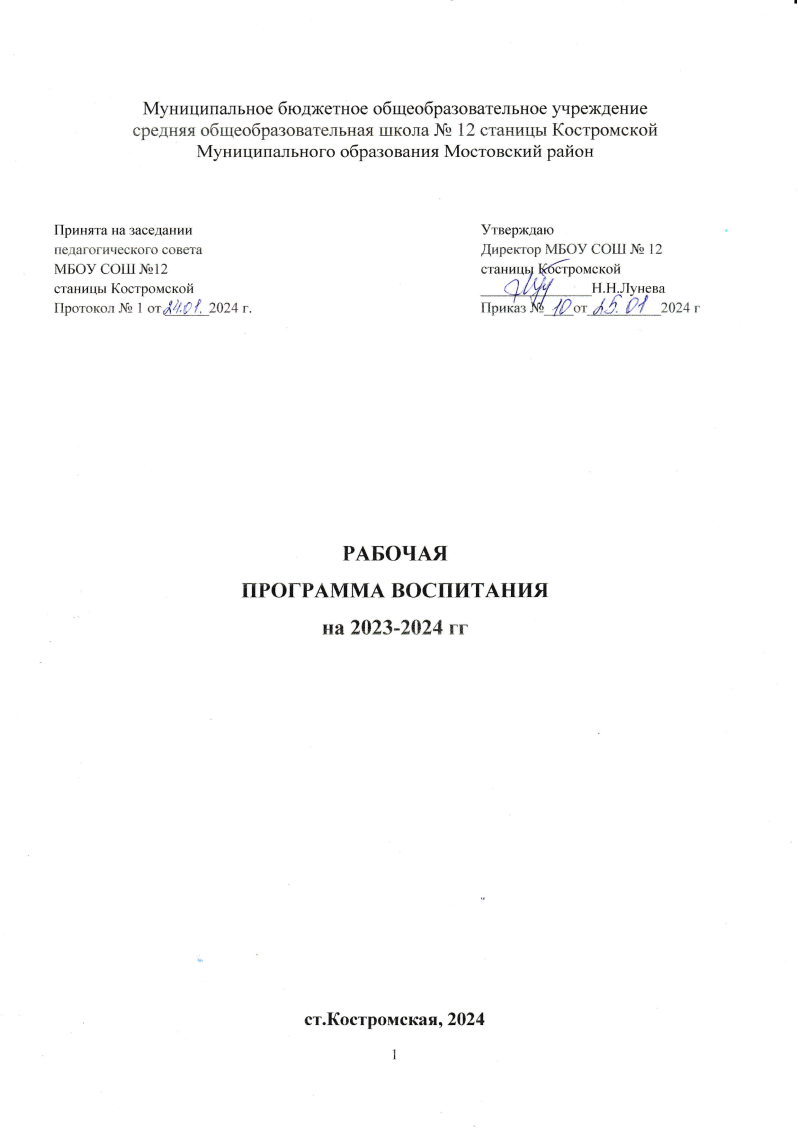 Пояснительная записка.     Рабочая программа воспитания МБОУ СОШ №12 станицы Костромской (далее – Программа воспитания) разработана на основе нормативно-правовых документов:    - Федеральный закон РФ от 29.12.2012 № 273-ФЗ «Об образовании в Российской Федерации», с учётом Стратегии развития воспитания в Российской  Федерации  на период до 2025 года и Плана мероприятий по ее реализации в 2021-2025 гг., № 996-р и Плана мероприятий по её реализации в 2021 — 2025 годах (Распоряжение Правительства Российской Федерации от 12.11.2020 № 2945-р);     - Федеральный закон РФ от 04.09.2022г №371-ФЗ "О внесении изменений в Федеральный закон "Об образовании в Российской Федерации"     - Стратегия национальной безопасности Российской Федерации, (Указ Президента Российской Федерации от 02.07.2021 № 400)                                                      - Приказ Минпросвещения Российской Федерации № 372 от 18 мая 2023 года «Об утверждении федеральной образовательной программы начального общего образования»;                                                                                                     - Приказ Минпросвещения Российской Федерации № 370 от 18 мая 2023 года «Об утверждении федеральной образовательной программы основного общего образования»;                                                                                                            - Приказ Минпросвещения Российской Федерации № 371 от 18 мая 2023 года «Об утверждении федеральной образовательной программы среднего общего образования»;                                                                                                                       - Приказ Минпросвещения Российской Федерации № 874 от 30 сентября 2022 года «Об утверждении порядка разработки и утверждения федеральных основных общеобразовательных программ»;                                                                - Приказ Минпросвещения Российской Федерации № 712 от 11 декабря 2020 г. «О внесении изменений в некоторые федеральные государственные образовательные стандарты общего образования по вопросам воспитания обучающихся»;                                                                                                                             - Письмо Министерства просвещения Российской Федерации   от 18 июля 2022 года № АБ-1951/06 «Об актуализации примерной рабочей программы воспитания», в соответствии с примерной программой воспитания, одобренной решением федерального учебно-методического объединения по общему образованию (протокол от 23.06.2022г. № 3/22).1.1. Программа воспитания основывается на единстве и преемственности образовательного процесса всех уровней общего образования, соотносится с рабочими программами воспитания для образовательных организаций дошкольного и среднего профессионального образования.1.2. Программа воспитания:предназначена для планирования и организации системной воспитательной деятельности в МБОУ СОШ № 12 станицы Костромской;реализуется в единстве урочной и внеурочной деятельности, осуществляемой совместно с семьей и другими участниками образовательных отношений, социальными институтами воспитания;предусматривает приобщение обучающихся к российским традиционным духовным ценностям, включая ценности своей этнической группы, правилам и нормам поведения, принятым в российском обществе на основе российских базовых конституционных норм и ценностей;предусматривает историческое просвещение, формирование российской культурной и гражданской идентичности обучающихся.1.3. Программа воспитания включает три раздела: целевой, содержательный, организационный.1.4.  При разработке или обновлении  рабочей программы воспитания её содержание, за исключением При разработке или обновлении рабочей программы воспитания ее содержание, за исключением целевого раздела, может изменяться в соответствии с особенностями образовательной организации: организационно-правовой формой, контингентом обучающихся и их родителей (законных представителей), направленностью образовательной программы, в том числе предусматривающей углубленное изучение отдельных учебных предметов, учитывающей этнокультурные интересы, особые образовательные потребности обучающихся.2. Целевой раздел2.1. Содержание воспитания обучающихся в МБОУ СОШ № 12 станицы Костромской определяется содержанием российских базовых (гражданских, национальных) норм и ценностей, которые закреплены в Конституции Российской Федерации. Эти ценности и нормы определяют инвариантное содержание воспитания обучающихся. Вариативный компонент содержания воспитания обучающихся включает духовно-нравственные ценности культуры, традиционных религий народов России.2.2. Воспитательная деятельность в МБОУ СОШ № 12 станицы Костромской планируется и осуществляется в соответствии с приоритетами государственной политики в сфере воспитания. Приоритетной задачей Российской Федерации в сфере воспитания детей является развитие высоконравственной личности, разделяющей российские традиционные духовные ценности, обладающей актуальными знаниями и умениями, способной реализовать свой потенциал в условиях современного общества, готовой к мирному созиданию и защите Родины.2.3. Цель воспитания обучающихся2.3.1. Цель воспитания обучающихся в школе: НОО, ОООразвитие личности, создание условий для самоопределения и социализации на основе социокультурных, духовно-нравственных ценностей и принятых в российском обществе правил и норм поведения в интересах человека, семьи, общества и государства;формирование у обучающихся чувства патриотизма, гражданственности, уважения к памяти защитников Отечества и подвигам Героев Отечества, закону и правопорядку, человека труда и старшему поколению, взаимного уважения, бережного отношения к культурному наследию и традициям многонационального народа Российской Федерации, природе и окружающей среде.СОО•   развитие личности, создание условий для самоопределения и социализации на основе традиционных российских ценностей (жизни, достоинства, прав и свобод человека, патриотизма, гражданственности, служения Отечеству и ответственности за его судьбу, высоких нравственных идеалов, крепкой семьи, созидательного труда, приоритета, духовного над материальным, гуманизма, милосердия, справедливости, коллективизма, взаимопомощи и взаимоуважения, исторической памяти и преемственности поколений, единства народов России, а также принятых в российском обществе правил и норм поведения в интересах человека, семьи, общества и государства.2.4.2.  Задачи воспитания обучающихся:•	усвоение обучающимися знаний норм, духовно-нравственных ценностей, традиций, которые выработало российское общество (социально значимых знаний);•	формирование и развитие личностных отношений к этим нормам, ценностям, традициям (их освоение, принятие);•	приобретение соответствующего этим нормам, ценностям, традициям социокультурного опыта поведения, общения, межличностных социальных отношений, применения полученных знаний;•	достижение личностных результатов освоения общеобразовательных программ в соответствии с ФГОС (НОО, ООО, СОО).2.3.3. Личностные результаты освоения обучающимися образовательных программ включают:•	осознание российской гражданской идентичности;•	сформированность ценностей самостоятельности и инициативы;•	готовность обучающихся к саморазвитию, самостоятельности и личностному самоопределению;•	наличие мотивации к целенаправленной социально значимой деятельности;•	сформированность внутренней позиции личности как особого ценностного отношения к себе, окружающим людям и жизни в целом.2.3.4.  Воспитательная деятельность в школе планируется и осуществляется на основе аксиологического, антропологического, культурно-исторического, системно-деятельностного, личностно ориентированного подходов и с учетом принципов воспитания: гуманистической направленности воспитания, совместной деятельности детей и взрослых, следования нравственному примеру, безопасной жизнедеятельности, инклюзивности, возрастосообразности.2.4. Направления воспитания.2.4.1. Программа воспитания реализуется в единстве учебной и воспитательной деятельности образовательной организации по основным направлениям воспитания в соответствии с ФГОС (НОО, ООО, СОО) и отражает готовность обучающихся руководствоваться ценностями и приобретать первоначальный опыт деятельности на их основе, в том числе в части:2.4.1.1. Гражданского воспитания, способствующего формированию российской гражданской идентичности, принадлежности к общности граждан Российской Федерации, к народу России как источнику власти в Российском государстве и субъекту тысячелетней российской государственности, уважения к правам, свободам и обязанностям гражданина России, правовой и политической культуры;2.4.1.2. Патриотического воспитания, основанного на воспитании любви к родному краю, Родине, своему народу, уважении к другим народам России; исторического просвещения, формирования российского национального исторического сознания, российской культурной идентичности;2.4.1.3. Духовно-нравственного воспитания на основе духовно-нравственной культуры народов России, традиционных религий народов России, формирования традиционных российских семейных ценностей; воспитания честности, доброты, милосердия, справедливости, дружелюбия и взаимопомощи, уважения к старшим, к памяти предков;2.4.1.4.  Эстетического воспитания, способствующего формированию эстетической культуры на основе российских традиционных духовных ценностей, приобщения к лучшим образцам отечественного и мирового искусства;2.4.1.5. Физического воспитания, ориентированного на формирование культуры здорового образа жизни и эмоционального благополучия – развитие физических способностей с учетом возможностей и состояния здоровья, навыков безопасного поведения в природной и социальной среде, чрезвычайных ситуациях;2.4.1.6. Трудового воспитания, основанного на воспитании уважения к труду, трудящимся, результатам труда (своего и других людей), ориентации на трудовую деятельность, получение профессии, личностное самовыражение в продуктивном, нравственно достойном труде в российском обществе, достижение выдающихся результатов в профессиональной деятельности; 2.4.1.7. Экологического воспитания, способствующего формированию экологической культуры, ответственного, бережного отношения к природе, окружающей среде на основе российских традиционных духовных ценностей, навыков охраны, защиты, восстановления природы, окружающей среды; 2.4.1.8. Ценности научного познания, ориентированного на воспитание стремления к познанию себя и других людей, природы и общества, к получению знаний, качественного образования с учетом личностных интересов и общественных потребностей. 2.5.  Целевые ориентиры результатов воспитания. 2.5.1. Требования к личностным результатам освоения обучающимися ООП (НОО, ООО, СОО) установлены ФГОС (НОО, ООО, СОО).На основании этих требований в данном разделе представлены целевые ориентиры результатов в воспитании, развитии личности обучающихся, на достижение которых должна быть направлена деятельность педагогического коллектива для выполнения требований ФГОС (НОО, ООО, СОО). 2.5.2. Целевые ориентиры определены в соответствии с инвариантным содержанием воспитания обучающихся на основе российских базовых (гражданских, конституциональных) ценностей, обеспечивают единство воспитания, воспитательного пространства. 2.5.3. Целевые ориентиры результатов воспитания на уровне начального общего образования.Гражданско-патриотическое воспитание:- знающий и любящий свою малую родину, свой край;- имеющий представление о своей стране, Родине – России, ее территории, расположении;- сознающий принадлежность к своему народу, этнокультурную идентичность, проявляющий уважение к своему и другим народам;- сознающий свою принадлежность к общности граждан России;- понимающий свою сопричастность прошлому, настоящему и будущему своей малой родины, родного края, своего народа, российского государства;- имеющий первоначальные представления о своих гражданских правах и обязанностях, ответственности в обществе и государстве;- понимающий значение гражданских символов (государственная символика России, своего региона), праздников, мест почитания героев и защитников Отечества, проявляющий к ним уважение.Духовно-нравственное воспитание:- понимающий ценность каждой человеческой жизни, признающий индивидуальность и достоинство каждого человека;- умеющий анализировать свои и чужие поступки с позиции их соответствия нравственным нормам, давать нравственную оценку своим поступкам, отвечать за них;- доброжелательный, проявляющий сопереживание, готовность оказывать помощь, выражающий неприятие любых форм поведения, причиняющего физический и моральный вред другим людям;- понимающий необходимость нравственного совершенствования, роли в этом личных усилий человека, проявляющий готовность к сознательному самоограничению;- владеющий первоначальными навыками общения с людьми разных народов, вероисповеданий;- знающий и уважающий традиции и ценности своей семьи, российские традиционные семейные ценности (с учетом этнической, религиозной принадлежности);- сознающий и принимающий свой половую принадлежность, соответствующие ему психологические и поведенческие особенности с учетом возраста;- владеющий первоначальными представлениями о единстве и многообразии языкового и культурного пространства России, о языке как основе национального самосознания;- испытывающий нравственные эстетические чувства к русскому и родному языкам, литературе;- знающий и соблюдающий основные правила этикета в обществе. Эстетическое воспитание:- проявляющий уважение и интерес к художественной культуре, восприимчивость к разным видам искусства, творчеству своего народа, других народов России;- проявляющий стремление к самовыражению в разных видах художественной деятельности, искусства;- способный воспринимать и чувствовать прекрасное в быту, природе, искусстве, творчестве людей.Физическое воспитание:- соблюдающий основные правила здорового и безопасного для себя и других людей образа жизни, в том числе в информационной среде;- ориентированный на физическое развитие, занятия спортом;- бережно относящийся к физическому здоровью и душевному состоянию своему и других людей;- владеющий основными навыками личной и общественной гигиены, безопасного поведения в быту, природе, обществе.  Трудовое воспитание:- сознающий ценность честного труда в жизни человека, семьи, народа, общества и государства;- проявляющий уважение к труду, людям труда, ответственное потребление и бережное отношение к результатам своего труда и других людей, прошлых поколений;- выражающий желание участвовать в различных видах доступного по возрасту труда, трудовой деятельности;- проявляющий интерес к разным профессиям. Экологическое воспитание.- понимающий зависимость жизни людей от природы, ценность природы, окружающей среды;- проявляющий любовь к природе, бережное отношение, неприятие действий, приносящих вред природе, особенно живым существам;- выражающий готовность в своей деятельности придерживаться экологических норм.  Ценности научного познания:- выражающий познавательные интересы, активность, любознательность и самостоятельность в познании;- обладающий первоначальными представлениями о природных и социальных, многообразии объектов и явлений природы, связи живой и неживой природы, о науке, научном знании;- имеющий первоначальные навыки наблюдений, систематизации и осмысления опыта в естественно-научной и гуманитарной областях знаний.Целевые ориентиры результатов воспитания на уровне основного общего            образования.Гражданское воспитание:- знающий и принимающий свою российскую гражданскую принадлежность (идентичность) в поликультурном, многонациональном и многоконфессиональном российском обществе, в мировом сообществе;- понимающий сопричастность к прошлому, настоящему и будущему народа России, тысячелетней истории российской государственности на основе исторического просвещения, российского национального исторического сознания;- проявляющий уважение к государственным символам России, праздникам;- проявляющий готовность к выполнению обязанностей гражданина России, реализации своих гражданских прав и свобод при уважении прав и свобод, законных интересов других людей;- выражающий неприятие любой дискриминации граждан, проявлений экстремизма, терроризма, коррупции в обществе;- принимающий участи в жизни класса, школы, в том числе самоуправлении, ориентированный на участие в социально значимой деятельности.Патриотическое воспитание:- осознающий свою национальную, этническую принадлежность, любящий свой народ, его традиции, культуру;- проявляющий уважение к историческому и культурному наследию своего и других народов России, символам, праздникам, памятникам, традициям народов, проживающих в родной стране;- проявляющий интерес к познанию родного языка, истории и культуры своего края, своего народа, других народов России;- знающий и уважающий достижения нашей Родины – России в науке, искусстве, спорте, технологиях, боевые подвиги и трудовые достижения, героев и защитников Отечества в прошлом и современности;- принимающий участие в мероприятиях патриотической направленности.Духовно-нравственное воспитание.- знающий и уважающий духовно-нравственную культуру своего народа, ориентированный на духовные ценности и нравственные нормы народов России, российского общества в ситуациях нравственного выбора (с учетом национальной, религиозной принадлежности);- выражающий неприятие антигуманных и асоциальных поступков, поведения, противоречащих традиционным в России духовно-нравственным нормам и ценностям;- сознающий соотношение свободы и ответственности личности в условиях индивидуального и общественного пространства, значение и ценность межнационального, межрелигиозного согласия людей, народов в России, умеющий общаться с людьми разных народов, вероисповеданий;- проявляющий уважение к старшим, к российским традиционным семейным ценностям, институту брака как союзу мужчины и женщины для создания семьи, рождения и воспитания детей;- проявляющий интерес к чтению, к родному языку, русскому языку и литературе как части духовной культуры своего народа, российского общества.Эстетическое воспитание:- выражающий понимание ценности отечественного и мирового искусства, народных традиций и народного творчества в искусстве;- проявляющий эмоционально-чувственную восприимчивость к разным видам искусства, традициям и творчеству своего и других народов, понимание их влияния на поведение людей;- сознающий роль художественной культуры как средства коммуникации и самовыражения в современном обществе, значение нравственных норм, ценностей, традиций в искусстве;- ориентированный на самовыражение в разных видах искусства, в художественном творчестве.Физическое воспитание, формирование культуры здоровья и эмоционального благополучия:- понимающий ценность жизни, здоровья и безопасности, значение личных усилий в сохранении здоровья, знающий и соблюдающий правила безопасности, безопасного поведения, в том числе в информационной среде;- выражающий установку на здоровый образ жизни (здоровое питание, соблюдение гигиенических правил, сбалансированный режим занятий и отдыха, регулярную физическую активность);- проявляющий неприятие вредных привычек (курения, употребления алкоголя, наркотиков, игровой и иных форм зависимостей). Понимание их последствий, вреда для физического и психического здоровья;- умеющий осознавать физическое и эмоциональное состояние (своё и других людей), стремящийся управлять собственным эмоциональным состоянием;- способный адаптироваться к меняющимся социальным, информационным и природным условиям, стрессовым ситуациям.Трудовое воспитание:-  уважающий труд, результаты своего труда, труда других людей;- проявляющий интерес к практическому изучению профессий и труда различного рода, в том числе на основе применения предметных знаний;- сознающий важность трудолюбия, обучения труду, накопления навыков трудовой деятельности на протяжении жизни для успешной профессиональной самореализации в российском обществе;- участвующий в решении практических трудовых дел, задач (в семье, школе, своей местности) технологической и социальной направленности, способный инициировать, планировать и самостоятельно выполнять такого рода деятельность;- выражающий готовность к осознанному выбору и построению индивидуальной траектории образования и жизненных планов с учётом личных и общественных интересов, потребностей.Экологическое воспитание:- понимающий значение и глобальный характер экологических проблем, путей их решения, значение экологической культуры человека, общества;- сознающий свою ответственность как гражданина и потребителя в условиях взаимосвязи природной, технологической и социальной сред;- выражающий активное неприятие действий, приносящих вред природе;- ориентированный на применение знаний естественных и социальных наук для решения задач в области охраны природы, планирования своих поступков и оценки их возможных последствий для окружающей среды;- участвующий в практической деятельности экологической, природоохранной направленности.Ценности научного познания:- выражающий познавательные интересы в разных предметных областях с учётом индивидуальных интересов, способностей, достижений;- ориентированный в деятельности на научные знания о природе и обществе, взаимосвязях человека с природой и социальной средой;- развивающий навыки использования различных средств познания, накоплений знаний о мире (языковая, читательская культура, деятельность в информационной, цифровой среде);- демонстрирующий навыки наблюдений, накопления фактов, осмысления опыта в естественнонаучной и гуманитарной областях познания, исследовательской деятельности.Целевые ориентиры результатов воспитания на уровне среднего общего   образования: Гражданское воспитание- осознанно выражающий свою российскую гражданскую принадлежность (идентичность) в поликультурном и многоконфессиональном российском обществе, современном мировом сообществе;- сознающий свое единство с народом России как источником власти и субъектом тысячелетней российской государственности, с Российским государством, ответственность за его развитие в настоящем и будущем на основе исторического просвещения, сформированного российского национального исторического сознания;- проявляющий готовность к защите Родины, способный аргументированно отстаивать суверенитет и достоинство народа России и Российского государства, сохранять и защищать историческую правду;- ориентированный на активное гражданское участие на основе уважения закона и правопорядка, прав и свобод сограждан;- осознанно и деятельно выражающий неприятие любой дискриминации в обществе по социальным, национальным, расовым, религиозным признакам, проявлений экстремизма, терроризма, коррупции, антигосударственной деятельности;- обладающий опытом гражданской социально значимой деятельности (школьном самоуправлении, добровольчестве, экологических, природоохранных, военно-патриотических и др. объединениях, акциях, программах).   Патриотическое воспитание- выражающий свою национальную, этническую принадлежность, приверженность к родной культуре, любовь к своему народу;- сознающий причастность к многонациональному народу Российской Федерации; Российскому Отечеству, российскую культурную идентичность;- проявляющий деятельное ценностное отношение к историческому и культурному наследию своего и других народов России, традициям, праздникам, памятникам народов, проживающих в родной стране – России;- проявляющий уважение к соотечественникам, проживающим за рубежом, поддерживающий их права, защиту их интересов в сохранении общероссийской культурной идентичности.    Духовно-нравственное воспитание- проявляющий приверженность традиционным духовно-нравственным ценностям, культуре народов России с учетом мировоззренческого, национального, конфессионального самоопределения;- действующий и оценивающий свое поведение и поступки, поведение и поступки других людей с позиций традиционных российских духовно-нравственных ценностей и норм с осознанием последствий поступков, деятельно выражающий неприятие антигуманных и асоциальных поступков, поведения, противоречащих этим ценностям;- проявляющий уважение к жизни и достоинству каждого человека, свободе мировоззренческого выбора и самоопределения, к представителям различных этнических групп, религий народов России, их национальному достоинству и религиозным чувствам с учётом соблюдения конституционных прав и свобод всех граждан;- понимающий и деятельно выражающий ценность межрелигиозного, межнационального согласия людей, народов в России; способный вести диалог с людьми разных национальностей, отношения к религии и религиозной принадлежности, находить общие цели и сотрудничать для их достижения;- ориентированный на создание устойчивой семьи на основе российских традиционных семейных ценностей, понимании брака как союза мужчины и женщины для создания семьи, рождения и воспитания в семье детей, неприятия насилия в семье, ухода от родительской ответственности;- обладающий сформированными представлениями о ценности и значении в отечественной и мировой культуре языков и литературы народов России; демонстрирующий устойчивый интерес к чтению как средству познания отечественной и мировой духовной культуры;Эстетическое воспитание- выражающий понимание ценности отечественного и мирового искусства, российского и мирового художественного наследия;- проявляющий восприимчивость к разным видам искусства, понимание эмоционального воздействия искусства, его влияния на поведение людей, умеющий критически оценивать это влияние;- проявляющий понимание художественной культуры как средства коммуникации и самовыражения в современном обществе, значения нравственных норм, ценностей, традиций в искусстве;- ориентированный на осознанное творческое самовыражение, реализацию творческих способностей в разных видах искусства с учётом российских традиционных духовных и нравственных ценностей, на эстетическое обустройство собственного быта. Физическое воспитание, формирование культуры здоровья и эмоционального благополучия:- понимающий и выражающий в практической деятельности ценность жизни, здоровья и безопасности, значение личных усилий в сохранении и укреплении своего здоровья, здоровья других людей;- соблюдающий правила личной и общественной безопасности, в том числе безопасного поведения в информационной среде;- выражающий на практике установку на здоровый образ жизни (здоровое питание, соблюдение гигиены, режим занятий и отдыха, регулярную физическую активность), стремление к физическому самосовершенствованию, соблюдающий и пропагандирующий безопасный и здоровый образ жизни;- проявляющий сознательное и обоснованное неприятие вредных привычек (употребление алкоголя, наркотиков, курение, любых форм зависимости, деструктивное поведение в обществе и цифровой среде, понимание их вреда для физического и психического здоровья;- демонстрирующий навыки рефлексии своего (физического, эмоционального, психологического) состояния других людей с точки зрения безопасности, сознательного управления своим эмоциональным состоянием.- развивающий способности адаптироваться к стрессовым ситуациям в общении, в разных коллективах, к меняющимся условиям (социальным, информационным и природным). Трудовое воспитание- уважающий труд, результаты труда, трудовые и профессиональные достижения своих земляков, их вклад в развитие своего поселения, края, страны, трудовые достижения российского народа;- проявляющий способность к творческому созидательному социально значимому труду в доступных по возрасту социально-трудовых ролях, в том числе предпринимательской деятельности в условиях самозанятости или наёмного труда;- выражающий осознанную готовность к получению профессионального образования, к непрерывному образованию в течение жизни как условию успешной профессиональной и общественной деятельности;- понимающий специфику трудовой деятельности, регулирования трудовых отношений, самообразования и профессиональной самоподготовки в информационном высокотехнологическом обществе, готовый учиться и трудиться в современном обществе;- ориентированный на осознанный выбор сферы трудовой, профессиональной деятельности в российском обществе с учетом личных потребностей своей семьи, общества. Экологическое воспитание- демонстрирующий в поведении сформированность экологической культуры на основе понимания влияния социально-экономических процессов на природу, в том числе на глобальном уровне, ответственность за действия в природной среде;- выражающий деятельное неприятие действий, приносящих вред природе;- применяющий знания естественных и социальных наук для разумного, бережливого природопользования в быту, общественном пространстве; - имеющий и развивающий опыт экологически направленной, природоохранной, ресурсосберегающей деятельности, участвующий в его приобретении другими людьми. Ценности научного познания:- деятельно выражающий познавательные интересы в разных предметных областях с учетом своих интересов, способностей, достижений;- обладающий представлением о научной картине мира, достижениях науки и техники, аргументированно выражающий понимание значения науки в жизни российского общества, в обеспечении его безопасности, гуманитарном, социально-экономическом развитии России - демонстрирующий навыки критического мышления, определение достоверной научной информации и критики антинаучных представлений;- развивающий и применяющий навыки наблюдений, накопления и систематизации фактов, осмысления опыта в естественно-научной и гуманитарной областях познания, исследовательской деятельности.3. Содержательный раздел.3.1. Уклад школы.3.1.1. Уклад МБОУ СОШ № 12 станицы Костромской удерживает ценности, принципы, нравственную культуру взаимоотношений, традиции воспитания, в основе которых лежат российские базовые ценности, определяет условия и средства воспитания, отражающие самобытный облик МБОУ СОШ № 12 станицы Костромской и его репутацию в окружающем образовательном пространстве, социуме.3.1.2. Ниже приведён перечень ряда основных и дополнительных характеристик, значимых для описания уклада, особенностей условий воспитания в МБОУ СОШ № 12 станицы Костромской.3.1.3. Основные характеристики:Школа основана в 1986 году. В 2016 году в школе открыты казачьи классы. В настоящее время функционирует 2 класса данной направленности.  Основная цель создания данных классов – патриотическое воспитание юных граждан страны, всестороннее развитие личности. Цель МБОУ СОШ № 12 станицы Костромской в самосознании педагогического коллектива: воспитание высоконравственных, творческих, компетентных граждан России, принимающих судьбу Отечества как свою личную, осознающих ответственность за настоящее и будущее своей страны, укорененных в духовных и культурных традициях многонационального народа России.Основу воспитательной системы МБОУ СОШ № 12 станицы Костромской составляют наиболее значимые традиционные дела, события, мероприятия: линейка, посвященная Дню знаний и Последнему звонку, день самоуправления в честь Дня учителя, новогодние огоньки, мероприятия ко Дню Победы, международный женский день, месячник оборонно-массовой и военно-патриотической работы.Значимые для воспитания всероссийские проекты и программы, в которых МБОУ СОШ № 12 станицы Костромской принимает участие:1. РДДМ «Движение первых».2. Школьный театр.3.Федеральный профориентационный проект «Билет в будущее».4.Федеральный проект «Орлята России».Основные традиции воспитания в МБОУ СОШ № 12 станицы Костромской:• в течение года реализуются основные школьные дела, через которые осуществляется интеграция воспитательных усилий педагогических работников;• важной чертой каждого ключевого дела и большинства используемых для воспитания других совместных дел педагогических работников и обучающихся является коллективная разработка, коллективное планирование, коллективное проведение и коллективный анализ их результатов;большое внимание со стороны педагогического коллектива отводится созданию ситуаций для проявления активной гражданской позиции обучающихся через развитие ученического самоуправления, волонтерского движения, включение в деятельность РДДМ;• в школе создаются такие условия, при которых по мере взросления обучающегося увеличивается и его роль в совместных делах (от пассивного наблюдателя до организатора);• в проведении общешкольных дел отсутствует соревновательность между классами, поощряется конструктивное межвозрастное взаимодействие обучающихся, а также их социальная активность;• педагогические работники школы ориентируются на формирование коллективов в рамках школьных классов, кружков, секций и иных детских объединений, на установление в них доброжелательных и товарищеских взаимоотношений;важное место в воспитательной работе отводится педагогическому сопровождению одарённых детей; • ключевой фигурой воспитания в школе является классный руководитель, реализующий по отношению к обучающимся защитную, личностно развивающую, организационную, посредническую (в разрешении конфликтов) функции.Традиции и ритуалы: в школе проводится еженедельная организационная линейка с поднятием Государственного флага РФ и выноса школьного знамени; посвящение в первоклассники, посвящение в пятиклассники, проведение Вахты Памяти, участие в социально значимых акциях и проектах. Важную роль в развитии, совершенствовании условий воспитания, воспитательной деятельности играют социальные партнеры: «Центр занятости населения» Мостовского района, сельская библиотека, дом культуры станицы Костромской, казачье общество ст.Костромской.Школа реализует инновационные воспитательные практики:1. Научно-исследовательская деятельность в сфере воспитания – процесс совместной работы ученика и педагога в изучении объекта, явления или процессов с определенной целью, но с неизвестным результатом. Целью такого взаимодействия является создание условий для развития творческой личности, ее самоопределения и самореализации.2. Музейная педагогика – создание условий для развития личности путем включения ее в многообразную деятельность школьного музея.3. Театральная педагогика – создания условий для развития творческой личности.3.1.4. Дополнительные характеристики.В 1–9-х классах школы обучается 127 обучающихся.  Состав обучающихся школы неоднороден и различается:– по учебным возможностям, которые зависят от общего развития ребенка и его уровня подготовки к обучению в школе. – социальному статусу. Присутствуют обучающиеся с неблагополучием, с девиантным поведением, есть дети, состоящие на различных видах учета; есть дети, оставшиеся без попечения родителей, находящиеся под опекой. Также насчитывается определённое количество неполных, малообеспеченных семей.В педагогической команде имеются квалифицированные специалисты, необходимые для сопровождения всех категорий обучающихся в школе.Возможные отрицательные источники влияния на детей: социальные сети, компьютерные игры, а также отдельные родители с низким воспитательным ресурсом, неспособные грамотно управлять развитием своего ребенка. Проблемные зоны, дефициты, препятствия достижению эффективных результатов в воспитательной деятельности:1.  Сотрудничество с родителями – слабый отклик родительской общественности на призыв школы к решению проблем организации воспитательного процесса.2.  Проблемы коммуникации родителей и классных руководителей – личное общение часто заменяется сообщениями в мессенджерах, что понижает эффективность решения проблем.3.  Установление единых требований к обучающимся со стороны педагогов и родителей.4.  Отсутствие интереса к воспитанию детей со стороны семьи.5. Низкая эффективность межведомственного взаимодействия школы и субъектов системы профилактики по предупреждению безнадзорности, преступлений и правонарушений среди несовершеннолетних.Пути решения вышеуказанных проблем:1.  Привлечение родительской общественности к планированию, организации, проведению воспитательных событий и воспитательных дел, а также их анализу.2. Внедрение нестандартных форм организации родительских собраний и индивидуальных встреч с родителями.4. Выработка единых требований к обучающимся со стороны педагогов и родителей.5. Выработка и реализация мотивационных мер поддержки и привлечения обучающихся для участия в конкурсах творческой и спортивной направленности.6. Активное привлечение к воспитательной работе всех субъектов профилактики.3.2.    Виды, формы и содержание воспитательной деятельности3.2.1. Виды, формы и содержание воспитательной деятельности представлены по модулям. В модуле описаны виды, формы и содержание воспитательной работы в рамках определенного направления деятельности в школе. Каждый из модулей обладает воспитательным потенциалом с особыми условиями, средствами, возможностями воспитания.3.2.2.  Воспитательная работа МБОУ СОШ № 12 станицы Костромской представлена в рамках основных (инвариантных) модулей: «Урочная деятельность», «Внеурочная деятельность», «Классное руководство», «Основные школьные дела», «Внешкольные мероприятия», «Организация предметно-пространственной среды», «Взаимодействие с родителями (законными представителями)», «Самоуправление», «Профилактика и безопасность», «Социальное партнерство», «Профориентация». 3.2.3. Модули описаны последовательно по мере уменьшения их значимости в воспитательной системе МБОУ СОШ № 12 станицы Костромской. 3.2.4. Модуль «Урочная деятельность»Реализация воспитательного потенциала уроков (урочной деятельности, аудиторных занятий в рамках максимально допустимой учебной нагрузки) предусматривает:• максимальное использование воспитательных возможностей содержания учебных предметов для формирования у обучающихся российских традиционных духовно-нравственных и социокультурных ценностей, российского исторического сознания на основе исторического просвещения; подбор соответствующего содержания уроков, заданий, вспомогательных материалов, проблемных ситуаций для обсуждений;•  включение учителями в рабочие программы по учебным предметам, курсам, модулям целевых ориентиров результатов воспитания, их учет в определении воспитательных задач уроков, занятий;•  включение учителями в рабочие программы учебных предметов, курсов, модулей тематики в соответствии с календарным планом воспитательной работы;•  выбор методов, методик, технологий, оказывающих воспитательное воздействие на личность в соответствии с воспитательным идеалом, целью и задачами воспитания, целевыми ориентирами результатов воспитания; реализацию приоритета воспитания в учебной деятельности;• привлечение внимания обучающихся к ценностному аспекту изучаемых на уроках предметов, явлений и событий, инициирование обсуждений, высказываний своего мнения, выработки своего личностного отношения к изучаемым событиям, явлениям, лицам;• применение интерактивных форм учебной работы – интеллектуальных, стимулирующих познавательную мотивацию, игровых методик, дискуссий, дающих возможность приобрести опыт ведения конструктивного диалога; групповой работы, которая учит строить отношения и действовать в команде, способствует развитию критического мышления;• побуждение обучающихся соблюдать нормы поведения, правила общения со сверстниками и педагогическими работниками, соответствующие укладу общеобразовательной организации, установление и поддержку доброжелательной атмосферы;• организацию наставничества мотивированных и эрудированных обучающихся над неуспевающими одноклассниками, в том числе с особыми образовательными потребностями, дающего обучающимся социально значимый опыт сотрудничества и взаимной помощи;• инициирование и поддержку исследовательской деятельности обучающихся, планирование и выполнение индивидуальных и групповых проектов воспитательной направленности.3.2.5. Модуль «Внеурочная деятельность».Внеурочная деятельность обучающихся реализуется в различных формах (кружки, спортивные секции, клубы, студии) и осуществляется через формирование детско-взрослых объединений, вовлечение школьников в интересную и полезную деятельность с целью самореализации, приобретения социально значимых знаний, а также личностного развития.Реализация воспитательного потенциала внеурочной деятельности в целях обеспечения индивидуальных потребностей обучающихся осуществляется в рамках выбранных ими курсов, занятий:- курс «Разговор о важном», направленный на формирование соответствующей внутренней позиции личности школьника, необходимый ему для конструктивного и ответственного поведения в обществе;Цикл внеурочных занятий «Разговоры о важном». Темы, посвященных семье, семейным ценностям и традициям;• курсы, занятия патриотической, гражданско-патриотической, военно-патриотической, краеведческой, историко-культурной направленности: «История и культура кубанского казачества», «История и современность кубанского казачества»;• курсы, занятия духовно-нравственной направленности по основам духовно-нравственной культуры народов России, духовно-историческому краеведению: «Основы православной культуры», «Кубановедение»;• курсы, занятия познавательной, научной, исследовательской, просветительской направленности: «Математическая грамотность», «Читательская грамотность», «Финансовая грамотность»; «Финансовая математика»; «Практикум по геометрии», «Естественно-научная грамотность», «ДЮП», «ЮИД», «Россия – мои горизонты», «Проектная и исследовательская деятельность», «Основы православной культуры».• курсы, занятия экологической, природоохранной направленности: «Юный эколог»;• курсы, занятия в области искусств, художественного творчества разных видов и жанров: «Маски»; • курсы, занятия туристско-краеведческой направленности «Краеведческий туризм»;• курсы, занятия оздоровительной и спортивной направленности: «ОФП», «Веселые старты», «Шахматы», «Самбо». Занятия проводятся в рамках деятельности школьного спортивного клуба «Полет».3.2.6. Модуль «Классное руководство».Реализация воспитательного потенциала классного руководства как особого вида педагогической деятельности, направленной в первую очередь на решение задач воспитания и социализации обучающихся, предусматривает:• планирование и проведение классных часов целевой воспитательной тематической направленности (не реже 1 раза в неделю): классные часы, посвящённые значимым событиям страны, города и региона; посвящённые юбилейным датам, Дням воинской славы России; классные часы, направленные на развитие формирование здорового образа жизни, сплочение ученического коллектива; организационные классные часы по подготовке коллективного творческого дела и др;• инициирование и поддержку классными руководителями участия классов в общешкольных делах, мероприятиях, оказание необходимой помощи обучающимся в их подготовке, проведении и анализе;• организацию интересных и полезных для личностного развития обучающихся совместных дел, позволяющих вовлекать в них обучающихся с разными потребностями, способностями, давать возможности для самореализации, устанавливать и укреплять доверительные отношения, стать для них значимым взрослым, задающим образцы поведения;• сплочение коллектива класса через игры и тренинги на командообразование (с возможным привлечением педагога-психолога), внеучебные и внешкольные мероприятия, походы, экскурсии, празднования дней рождения обучающихся, классные вечера;• выработку совместно с обучающимися правил поведения класса (Кодекс класса), участие в выработке таких правил поведения в образовательной организации;• изучение особенностей личностного развития обучающихся путем наблюдения за их поведением, в специально создаваемых педагогических ситуациях, в играх, беседах по нравственным проблемам; результаты наблюдения сверяются с результатами бесед с родителями, учителями, а также (при необходимости) с педагогом-психологом;• доверительное общение и поддержку обучающихся в решении проблем (налаживание взаимоотношений с одноклассниками или педагогами, успеваемость и др.), совместный поиск решений проблем, коррекцию поведения обучающихся через частные беседы индивидуально и вместе с их родителями, с другими обучающимися класса;• индивидуальную работу с обучающимися класса по ведению личных портфолио, в которых они фиксируют свои учебные, творческие, спортивные, личностные достижения (по желанию);• регулярные консультации с учителями-предметниками, направленные на формирование единства требований по вопросам воспитания и обучения, предупреждение и (или) разрешение конфликтов между учителями и обучающимися;• инициирование/проведение педагогических советов для решения конкретных проблем класса, интеграции воспитательных влияний педагогов на обучающихся, привлечение учителей-предметников к участию в классных делах, дающих им возможность лучше узнавать и понимать обучающихся, общаясь и наблюдая их во внеучебной обстановке, участвовать в родительских собраниях класса;• организацию и проведение регулярных родительских собраний (не реже 1 раза в четверть), информирование родителей об успехах и проблемах обучающихся, их положении в классе, жизни класса в целом, помощь родителям и иным членам семьи в отношениях с учителями, администрацией;• создание и организацию работы родительского комитета класса, участвующего в решении вопросов воспитания и обучения в классе, школе;• привлечение родителей (законных представителей), членов семей обучающихся к организации и проведению воспитательных дел, мероприятий в классе и школе;• проведение в классе праздников, конкурсов, соревнований и других мероприятий.3.2.7. Модуль «Основные школьные дела»Реализация воспитательного потенциала основных школьных дел предусматривает:• общешкольные праздники, ежегодные творческие (театрализованные, музыкальные, литературные и др.) мероприятия, связанные с общероссийскими, региональными праздниками, памятными датами, в которых участвуют все классы: День знаний, День учителя, День матери, День Победы, День защитника Отечества, Праздник последнего звонка, мероприятия ко Дню семьи, любви и верности и др.   Данные мероприятия организованы в том числе с учётом календаря памятных и знаменательных дат; • участие во всероссийских акциях, посвященных значимым событиям в России, мире: «Диктант Победы», «Свеча памяти», «Блокадный хлеб», «Георгиевская ленточка», «Сад памяти», «Окна Победы» и др.  • торжественные мероприятия, связанные с завершением образования, переходом на следующий уровень образования, символизирующие приобретение новых социальных статусов в образовательной организации, обществе: «Последний звонок», церемония вручения аттестатов, «Посвящение в первоклассники», «Посвящение в пятиклассники»;• церемонии награждения (по итогам учебного периода, года) обучающихся и педагогов за участие в жизни образовательной организации, достижения в конкурсах, соревнованиях, олимпиадах, вклад в развитие образовательной организации, станицы (еженедельные линейки с чествованием победителей и призёров конкурсов, олимпиад, соревнований;• социальные проекты в школе, совместно разрабатываемые и реализуемые обучающимися и педагогическими работниками, в том числе с участием социальных партнеров, комплексы дел благотворительной, экологической, патриотической, трудовой и другой направленности (патриотическая акция «Сохраним имя Героя», проект «Я помню! Я горжусь!», «Чистый берег», «Благоустройство школьного двора», «Георгиевская ленточка», «Сообщи, где торгуют смертью» и др.);• вовлечение по возможности каждого обучающегося в школьные дела в разных ролях (сценаристов, постановщиков, исполнителей, корреспондентов, ведущих, декораторов, музыкальных редакторов, ответственных за костюмы и оборудование, за приглашение и встречу гостей и др.), помощь обучающимся в освоении навыков подготовки, проведения, анализа общешкольных дел;• наблюдение за поведением обучающихся в ситуациях подготовки, проведения, анализа основных школьных дел, мероприятий, их отношениями с обучающимися разных возрастов, с педагогическими работниками и другими взрослыми.3.2.8. Модуль «Внешкольные мероприятия»Реализация воспитательного потенциала внешкольных мероприятий предусматривает:• внешкольные тематические мероприятия воспитательной направленности, организуемые педагогами по изучаемым в школе учебным предметам, курсам, модулям: Предметные недели, праздник «Прощание с букварём» и др.; • экскурсии, походы выходного дня (в музей, городскую библиотеку, кинотеатр, др.), организуемые в классах классными руководителями, в том числе совместно с родителями (законными представителями) обучающихся с привлечением их к планированию, организации, проведению, оценке мероприятия;• литературные, исторические, экологические и другие походы, экскурсии, организуемые педагогическими работниками, в том числе совместно с родителями (законными представителями) обучающихся для изучения историко-культурных мест, событий, биографий проживавших в этой местности российских поэтов и писателей, деятелей науки, природных и историко-культурных ландшафтов, флоры и фауны и др.;• выездные события, включающие в себя комплекс коллективных творческих дел, в процессе которых складывается детско-взрослая общность, характеризующаяся доверительными взаимоотношениями, ответственным отношением к делу, атмосферой эмоционально-психологического комфорта.3.2.9. Модуль «Организация предметно-пространственной среды»Реализация воспитательного потенциала предметно-пространственной среды предусматривает совместную деятельность педагогов, обучающихся, других участников образовательных отношений по ее созданию, поддержанию, использованию в воспитательном процессе:• оформление внешнего вида здания, фасада, холла при входе в школу государственной символикой Российской Федерации, субъекта Российской Федерации, муниципального образования (флаг, герб);• организацию и проведение церемоний поднятия (спуска) Государственного флага Российской Федерации;• размещение карт России, регионов, муниципального образования (современных и исторических, точных и стилизованных, географических, природных, культурологических, художественно оформленных, в том числе материалами, подготовленными обучающимися) с изображениями значимых культурных объектов местности, региона, России, памятных исторических, гражданских, народных, религиозных мест почитания, портретов выдающихся государственных деятелей России, деятелей культуры, науки, производства, искусства, военных, героев и защитников Отечества;• подготовку и размещение регулярно сменяемых экспозиций творческих работ обучающихся в разных предметных областях, демонстрирующих их способности, знакомящих с работами друг друга;• организацию и поддержание в образовательной организации звукового пространства позитивной духовно-нравственной, гражданско-патриотической воспитательной направленности (звонки-мелодии, музыка, информационные сообщения), исполнение гимна Российской Федерации;• разработку, оформление, поддержание, использование в воспитательном процессе «мест гражданского почитания» в помещении школы (Стенд, посвящённый участникам СВО);• оформление и обновление «мест новостей», стендов в помещениях (холл первого этажа, рекреации), содержащих в доступной, привлекательной форме новостную информацию позитивного гражданско-патриотического, духовно-нравственного содержания, фотоотчеты об интересных событиях, поздравления педагогов и обучающихся и др.;• подготовку и размещение регулярно сменяемых экспозиций творческих работ обучающихся в разных предметных областях, демонстрирующих их способности, знакомящих с работами друг друга;• поддержание эстетического вида и благоустройство всех помещений в образовательной организации, доступных и безопасных рекреационных зон, озеленение территории при образовательной организации;• разработку, оформление, поддержание и использование игровых пространств, спортивных и игровых площадок, зон активного и тихого отдыха;• деятельность классных руководителей и других педагогов вместе с обучающимися, их родителями по благоустройству, оформлению школьных аудиторий, пришкольной территории;• разработку и оформление пространств проведения значимых событий, праздников, церемоний, торжественных линеек, творческих вечеров (событийный дизайн);• разработку и обновление материалов (стендов, плакатов, инсталляций и др.), акцентирующих внимание обучающихся на важных для воспитания ценностях, правилах, традициях, укладе образовательной организации, актуальных вопросах профилактики и безопасности.Предметно-пространственная среда строится как максимально доступная для обучающихся с особыми образовательными потребностями.3.2.10. Модуль «Взаимодействие с родителями (законными представителями)».Реализация воспитательного потенциала взаимодействия с родителями (законными представителями) обучающихся предусматривает:• создание и деятельность в школе, в классах представительных органов родительского сообщества (общешкольный родительский совет, родительский комитет класса), участвующих в обсуждении и решении вопросов воспитания и обучения;• проведение тематических собраний (в том числе по инициативе родителей), на которых родители могут получать советы по вопросам воспитания, взаимоотношений обучающихся и педагогов, а также получать консультации психологов, социальных работников, обмениваться опытом;• организацию интернет-сообщества, группы с участием педагогов с целью обсуждения интересующих родителей вопросы, согласование совместной деятельности;организацию участия родителей в вебинарах, Всероссийских родительских уроках, собраниях на актуальные темы воспитания и образования детей;• участие родителей в психолого-педагогических консилиумах в случаях, предусмотренных нормативными документами о психолого-педагогическом консилиуме в образовательной организации в соответствии с порядком привлечения родителей (законных представителей);• привлечение родителей (законных представителей) к подготовке и проведению классных и общешкольных мероприятий;участие родителей в деятельности Родительского патруля (профилактика ДДТТ), комиссии родительского контроля организации и качества питания обучающихся;• целевое взаимодействие с законными представителями детей-сирот, оставшихся без попечения родителей, приемных детей. 3.2.11. Модуль «Самоуправление».Реализация воспитательного потенциала ученического самоуправления в образовательной организации предусматривает:• организацию и деятельность органа ученического самоуправления - Совет обучающихся, избранного обучающимися школы;• представление Советом обучающихся интересов школьников в процессе управления Школой, формирования её уклада (в том числе участии в Управляющем совете школы);• защиту Советом обучающихся законных интересов и прав школьников;• участие представителей Совета обучающихся в разработке, обсуждении и реализации рабочей программы воспитания, календарного плана воспитательной работы, в анализе воспитательной деятельности школы;реализацию и развитие деятельности РДДМ, «Орлята России»;организацию деятельности школьного медиацентра, освещающего деятельность школы, детских сообществ в социальных сетях, в том числе в группе  ВКонтакте. 3.2.12. Модуль «Профилактика и безопасность».	Реализация воспитательного потенциала профилактической деятельности в целях формирования и поддержки безопасной и комфортной среды в Школе предусматривает:• организацию деятельности педагогического коллектива по созданию в Школе эффективной профилактической среды обеспечения безопасности жизнедеятельности как условия успешной воспитательной деятельности (Всероссийские недели и акции безопасности; Декада безопасности дорожного движения; социально-психологическое тестирование; школьная служба медиации и т.д.);• проведение исследований, мониторинга рисков безопасности и ресурсов повышения безопасности, выделение и психолого-педагогическое сопровождение групп риска обучающихся по разным направлениям (агрессивное поведение, зависимости и проведение коррекционно-воспитательной работы с обучающимся групп риска силами педагогического коллектива и с привлечением сторонних специалистов (психологов,  работников социальных служб, правоохранительных органов, опеки и др.): Мониторинг деструктивных проявлений обучающихся, а также мониторинг страниц обучающихся в социальных сетях с целью выявления  несовершеннолетних, вовлечённых в активные деструктивные сообщества;• разработку и реализацию профилактических программ, направленных на работу как с девиантными обучающимися, так и с их окружением; организацию межведомственного взаимодействия;• вовлечение обучающихся в воспитательную деятельность, проекты, программы профилактической направленности социальных и природных рисков в Школе и в социокультурном окружении с педагогами, родителями, социальными партнерами (антинаркотические, антиалкогольные, против курения, вовлечения в деструктивные детские и молодежные объединения, культы, субкультуры, группы в социальных сетях; по безопасности в цифровой среде, на транспорте, на воде, безопасности дорожного движения, противопожарной безопасности, антитеррористической и антиэкстремистской безопасности, гражданской обороне и др.);• организацию превентивной работы с обучающимися со сценариями социально одобряемого поведения, по развитию навыков саморефлексии, самоконтроля, устойчивости к негативным воздействиям, групповому давлению;• профилактику правонарушений, девиаций посредством организации деятельности, альтернативной девиантному поведению, – познания (путешествия), испытания себя (походы, спорт), значимого общения, творчества, деятельности (в том числе профессиональной, религиозно-духовной, благотворительной, художественной и др.);• предупреждение, профилактику и целенаправленную деятельность в случаях появления, расширения, влияния в образовательной организации маргинальных групп обучающихся (оставивших обучение, криминальной направленности, с агрессивным поведением и др.);• профилактику расширения групп, семей обучающихся, требующих специальной психолого-педагогической поддержки и сопровождения (слабоуспевающие, социально запущенные, обучающиеся с ОВЗ и др.). Общий алгоритм действий для всех видов отклоняющегося поведения:Поговорить с ребенком (не давя на него)Установить​ связь с законными представителями учащегося. Выработать единую стратегию поведения. Возможно, что семье нужна дополнительная психологическая и/или социальная помощь.Инициировать консилиум (совместно с администрацией, психологом, социальным педагогом, другими учителями и специалистами) с целью определения необходимых мер оказания комплексной помощи и необходимости постановки на профилактический учет.При необходимости на основании решения консилиума: а) рекомендовать родителям или законным представителям обратиться за помощью в специализированные центры (центры психолого-педагогической, медицинской и социальной помощи (центры ППМС помощи), центры социального обслуживания и другие).Выработать индивидуальную траекторию помощи с обязательным привлечением законных представителей.Привлекать специалистов из других учреждений (например, инспектора ПДН, специалистов КДН и ЗП, центры ППМС помощи, ПМПК и других организаций) для работы с ребенком и семьей на базе образовательной организации.3.2.13. Модуль «Социальное партнерство».Реализация воспитательного потенциала социального партнерства предусматривает:• участие представителей организаций-партнеров, в том числе в соответствии с договорами о сотрудничестве, в проведении отдельных мероприятий в рамках рабочей программы воспитания и календарного плана воспитательной работы (дни открытых дверей, государственные, региональные, школьные праздники, торжественные мероприятия и др.);• участие представителей организаций-партнеров в проведении отдельных уроков, внеурочных занятий, внешкольных мероприятий соответствующей тематической направленности;• проведение на базе организаций-партнеров отдельных уроков, занятий, внешкольных мероприятий, акций воспитательной направленности;• проведение открытых дискуссионных площадок (детских, педагогических, родительских) с представителями организаций-партнеров для обсуждений актуальных проблем, касающихся жизни образовательной организации, муниципального образования, региона, страны;• реализацию социальных проектов, совместно разрабатываемых обучающимися, педагогами с организациями-партнерами благотворительной, экологической, патриотической, трудовой и другой направленности, ориентированных на воспитание обучающихся, преобразование окружающего социума, позитивное воздействие на социальное окружение.Социальными партнёрами МБОУ СОШ № 12 станицы Костромской являются: «Центр занятости населения» Мостовского района, сельская библиотека, дом культуры станицы Костромской казачье общество. 3.2.14. Модуль «Профориентация».Реализация воспитательного потенциала профориентационной работы образовательной организации предусматривает:• проведение циклов профориентационных часов, направленных на подготовку обучающегося к осознанному планированию и реализации своего профессионального будущего;• профориентационные игры (игры-симуляции, деловые игры, квесты, кейсы), расширяющие знания о профессиях, способах выбора профессий, особенностях, условиях разной профессиональной деятельности;• экскурсии на предприятия, в организации, дающие начальные представления о существующих профессиях и условиях работы;• посещение профориентационных выставок, ярмарок профессий, тематических профориентационных парков, лагерей, дней открытых дверей в организациях профессионального, высшего образования;• совместное с педагогами изучение обучающимися интернет-ресурсов, посвященных выбору профессий, прохождение профориентационного онлайн-тестирования, онлайн-курсов по интересующим профессиям и направлениям профессионального образования;• участие в работе всероссийских профориентационных проектах, в том числе реализация профориентационного минимума (6-11 классы) на базовом уровне по направлениям: профориентационный урок в рамках федерального проекта «Успех каждого ребёнка» Национального проекта «Образование» («Билет в будущее», онлайн-уроки «ПроеКТОрия» и др.); онлайн диагностика и групповое консультирование по итогам оценки профильной направленности школьников; информационное сопровождение обучающихся и их родителей о возможностях общедоступного сегмента Платформы Профориентационного минимума; • индивидуальное консультирование психологом обучающихся и их родителей (законных представителей) по вопросам склонностей, способностей, иных индивидуальных особенностей обучающихся, которые могут иметь значение в выборе ими будущей профессии;• освоение обучающимися основ профессии в рамках различных курсов, включенных в обязательную часть образовательной программы, в рамках компонента участников образовательных отношений, внеурочной деятельности, дополнительного образования.           3.2.15. Детские общественные объединения.         Действующие на базе школы детские общественные объединения – это добровольное, самоуправляемое, некоммерческое формирование, созданное по инициативе обучающихся и взрослых, объединившихся на основе общности интересов для реализации общих целей, указанных в уставе общественного объединения. Его правовой основой является Федеральный закон от 19.05.1995 № 82-ФЗ «Об общественных объединениях» (ст. 5). Воспитание в детском общественном объединении осуществляется через:        -  утверждение и последовательную реализацию в детском общественном объединении демократических процедур (выборы руководящих органов объединения, подотчетность выборных органов общему сбору объединения; ротация состава выборных органов и т. п.), дающих обучающемуся возможность получить социально значимый опыт гражданского поведения;        -  организацию общественно полезных дел, дающих обучающимся возможность получить важный для их личностного развития опыт деятельности, направленной на помощь другим людям, своей школе, обществу в целом; развить в себе такие качества, как забота, уважение, умение сопереживать, умение общаться, слушать и слышать других. Такими делами могут являться: посильная помощь, оказываемая обучающимися пожилым людям; совместная работа с учреждениями социальной сферы (проведение культурно-просветительских и развлекательных мероприятий для посетителей этих учреждений, помощь в благоустройстве территории данных учреждений и т. п.); участие обучающихся в работе на прилегающей к гимназии территории (работа в пришкольном саду, уход за деревьями и кустарниками, благоустройство клумб) и др.;           - рекламные мероприятия в начальной школе, реализующие идею популяризации деятельности детского общественного объединения, привлечения в него новых участников (проводятся в форме игр, квестов, театрализаций и т. п.);             Первичное отделение Общероссийской общественно-государственной детско-юношеской организации - Российское движение детей и молодёжи «Движение первых» – общероссийская общественно-государственная детско-молодёжная организация. Образовано Учредительным собранием 20 июля 2022 года. Создано в соответствии с Федеральным законом «О российском движении детей и молодежи» от 14.07.2022 N 261-ФЗ. Ориентирована на формирование социальной активности, культуры, качеств личности у детей подросткового возраста на основе их группового взаимодействия. Деятельность школьного отделения РДДМ направлена на воспитание подрастающего поколения, развитие детей на основе их интересов и потребностей, а также организацию досуга и занятости обучающихся. Участником школьного отделения РДДМ может стать любой обучающийся старше 8 лет. Дети и родители самостоятельно принимают решение об участии в проектах РДДМ. Подростки получают навыки эффективного взаимодействия в команде, построения отношений с другими людьми, проявляют себя в решении групповых задач, делают осознанный выбор, способны понять свою роль в обществе.               Одно из направлений РДДМ «Движение первых» - программа «Орлята России» – уникальный проект, направленный на развитие социальной активности школьников младших классов в рамкам патриотического воспитания граждан РФ. Участниками программы «Орлята России» становятся не только дети, но и педагоги, родители, ученики-наставники из старших классов. В содружестве и сотворчестве ребята и взрослые проходят образовательные треки, выполняют задания, получая уникальный опыт командной работы, где «один за всех и все за одного».             Обучающиеся принимают участие в мероприятиях и Всероссийских акциях «Дней единых действий» в таких как: День знаний, День туризма, День учителя, День народного единства, День матери, День героев Отечества, День Конституции РФ, Международный день книгодарения, День защитника Отечества, День космонавтики, Международный женский день, День смеха, День Победы, День защиты детей.           ЮИД – объединение учащихся, которое создано с целью совершенствования работы по профилактике дорожно-транспортных правонарушений среди детей и подростков, воспитания у них высокой транспортной культуры, коллективизма, а также оказания содействия в изучении обучающимися правил дорожного движения, безопасного поведения на улицах и дорогах. 4. Организационный раздел.4.1. Кадровое обеспечение.Воспитательный процесс в МБОУ СОШ № 12 станицы Костромской обеспечивают специалисты:Общая численность педагогических работников МБОУ СОШ № 12 станицы Костромской 12 человек основных педагогических работников, из них 100 процентов имеют высшее педагогическое образование. Психолого-педагогическое сопровождение обучающихся, в том числе и обучающихся с ОВЗ, обеспечивают педагог-психолог, социальный педагог. Классное руководство в 1–9-х классах осуществляют 9 классных руководителей.4.2. Нормативно-методическое обеспечение.Управление качеством воспитательной деятельности в МБОУ СОШ № 12 станицы Костромской обеспечивают следующие локальные нормативно-правовые акты:Рабочая программа воспитанияКалендарные планы воспитательной работы по уровням НОО, ООО, СОО.Планы ВР классных руководителей•	Положение о классном руководстве.•	Положение о дежурстве.•	Положение о школьном методическом объединении.•	Положение о внутришкольном контроле.•	Положение о комиссии по урегулировании споров между участниками образовательных отношений.•	Положение о Совете профилактики безнадзорности и правонарушений несовершеннолетних•	Положение об Управляющем совете.•	Положение о школьной форме.•	Положение о ПМПК.•	Положение о социально-психологической службе.Положение о школьной службе медиации•	Положение о внеурочной деятельности обучающихся.•	Положение об ученическом самоуправлении.•	Правила внутреннего распорядка для обучающихся.Порядок о средствах мобильной связи•	Положение о первичном отделении РДДМ «Движение первых».•	Положение о школьном спортивном клубе.•	Положение о школьном театре.Положение об организации питания обучающихсяПоложение о родительском контроле организации качества питания обучающихсяПоложение о Центре детских инициатив    Положение о Штабе воспитательной работыПорядок учёта мнений советов обучающихся, родителей (законных представителей несовершеннолетних) Вышеперечисленные нормативные акты расположены на официальном сайте школы по адресу: school12.mostobr.ru.4.3. Требования к условиям работы с обучающимися с особыми образовательными потребностями.4.3.1. На уровне НОО, ООО обучается 4 обучающихся с ОВЗ. Для данной категории обучающихся в МБОУ СОШ № 12 станицы Костромской созданы особые условия.На уровне общностей: формируются условия освоения социальных ролей, ответственности и самостоятельности, сопричастности к реализации целей и смыслов, приобретается опыт развития отношений между обучающимися, родителями (законными представителями), педагогами. Детская и детско-взрослая общности в инклюзивном образовании развиваются на принципах заботы, взаимоуважения и сотрудничества в совместной деятельности.На уровне деятельностей: педагогическое проектирование совместной деятельности в классе, в разновозрастных группах, в малых группах детей, в детско-родительских группах обеспечивает условия освоения доступных навыков, формирует опыт работы в команде, развивает активность и ответственность каждого обучающегося в социальной ситуации его развития.На уровне событий: проектирование педагогами учебной работы, отдыха, праздников и общих дел с учетом специфики социальной и культурной ситуации развития каждого ребенка с ОВЗ обеспечивает возможность его участия в жизни класса, школы, событиях группы, формирует личностный опыт, развивает самооценку и уверенность в своих силах.4.3.3. Особыми задачами воспитания обучающихся с особыми образовательными потребностями являются:- налаживание эмоционально-положительного взаимодействия с окружающими для их успешной социальной адаптации и интеграции в общеобразовательной организации;- формирование доброжелательного отношения к обучающимся и их семьям со стороны всех участников образовательных отношений;- построение воспитательной деятельности с учетом индивидуальных особенностей и возможностей каждого обучающегося;- обеспечение психолого-педагогической поддержки семей обучающихся, содействие повышению уровня их педагогической, психологической, медико-социальной компетентности.4.3.4. При организации воспитания обучающихся с особыми образовательными потребностями школа ориентируется:• на формирование личности ребенка с особыми образовательными потребностями с использованием адекватных возрасту и физическому и (или) психическому состоянию методов воспитания;• создание оптимальных условий совместного воспитания и обучения обучающихся с особыми образовательными потребностями и их сверстников, с использованием адекватных вспомогательных средств и педагогических приемов, организацией совместных форм работы воспитателей, педагога-психолога;• личностно-ориентированный подход в организации всех видов деятельности обучающихся с особыми образовательными потребностями.4.4. Система поощрения социальной успешности и проявлений активной жизненной позиции обучающихся.4.4.1. Система поощрения проявлений активной жизненной позиции и социальной успешности обучающихся призвана способствовать формированию у обучающихся ориентации на активную жизненную позицию, инициативность, максимально вовлекать их в совместную деятельность в воспитательных целях.4.4.2. Принципы поощрения, которыми руководствуется МБОУ СОШ № 12 станицы Костромской 1. Публичность поощрения – информирование всех учеников школы о награждении, проведение процедуры награждения в присутствии значительного числа школьников.2. Прозрачность правил поощрения – они регламентированы положением о награждениях. Ознакомление школьников и их родителей с локальным актом обязательно.3. Регулирование частоты награждений – награждения по результатам конкурсов проводятся один раз в год по уровням образования.4. Сочетание индивидуального и коллективного поощрения – использование индивидуальных и коллективных наград дает возможность стимулировать индивидуальную и коллективную активность обучающихся, преодолевать межличностные противоречия между обучающимися, получившими и не получившими награды.5. Привлечение к участию в системе поощрений на всех стадиях родителей (законных представителей) обучающихся, представителей родительского сообщества, самих обучающихся, их представителей (с учетом наличия ученического самоуправления), сторонних организаций, их статусных представителей.6. Дифференцированность поощрений – наличие уровней и типов наград позволяет продлить стимулирующее действие системы поощрения.Формы фиксации достижений обучающихся, применяемые в МБОУ СОШ № 12 станицы Костромской:1.Портфолио. Ведение портфолио отражает деятельность обучающихся при ее организации и регулярном поощрении классными руководителями, поддержке родителями (законными представителями) по собиранию (накоплению) артефактов, фиксирующих и символизирующих достижения обучающегося. Ведение портфолио участника конкурса регламентирует соответствующий локальный акт. Портфолио конкурсанта должно включать:• артефакты признания – грамоты, поощрительные письма, фотографии призов и т. д.;• артефакты деятельности – рефераты, доклады, статьи, чертежи или фото изделий и т. д.2. Рейтинг. Рейтинги формируются через размещение имен (фамилий) обучающихся, номеров классов в последовательности, которую устанавливают в зависимости от их успешности и достижений, которые определяются образовательными результатами отдельных обучающихся или классов. 4.4.3. Формы поощрения социальной успешности и проявления активной жизненной позиции обучающихся.МБОУ СОШ № 12 станицы Костромской:• объявление благодарности;• награждение грамотой;• вручение сертификатов и дипломов;• награждение ценным подарком. 4.4.4. Информирование родителей (законных представителей) о поощрении ребенка МБОУ СОШ № 12 станицы Костромской осуществляет посредством направления благодарственного письма. 4.4.5. Информация о предстоящих торжественных процедурах награждения, о результатах награждения размещается на сайте школы и ее странице в социальных сетях. 4.4.6. Использование рейтингов, их форма, публичность, привлечение благотворителей, в том числе из социальных партнеров, их статус, акции, деятельность соответствуют укладу МБОУ СОШ № 12 станицы Костромской, цели, задачам, традициям воспитания, согласовано с представителями родительского сообщества во избежание деструктивного воздействия на взаимоотношения в отношении школы.4.5. Анализ воспитательного процесса. 4.5.1. Анализ воспитательного процесса в МБОУ СОШ № 12 станицы Костромской осуществляется в соответствии с целевыми ориентирами результатов воспитания, личностными результатами обучающихся на уровнях образования. Основным методом анализа воспитательного процесса в образовательной организации является ежегодный самоанализ воспитательной работы с целью выявления основных проблем и последующего их решения с привлечением (при необходимости) внешних экспертов, специалистов.4.5.2. Планирование анализа воспитательного процесса включено в календарный план воспитательной работы.4.5.3. Основные принципы самоанализа воспитательной работы:• взаимное уважение всех участников образовательных отношений;• приоритет анализа сущностных сторон воспитания ориентирует на изучение прежде всего не количественных, а качественных показателей, таких как сохранение уклада образовательной организации, содержание и разнообразие деятельности, стиль общения, отношений между педагогическими работниками, обучающимися и родителями;• развивающий характер осуществляемого анализа ориентирует на использование его результатов для совершенствования воспитательной деятельности педагогических работников (знания и сохранения в работе цели и задач воспитания, умелого планирования воспитательной работы, адекватного подбора видов, форм и содержания совместной деятельности с обучающимися, коллегами, социальными партнерами);• распределенная ответственность за результаты личностного развития обучающихся ориентирует на понимание того, что личностное развитие – это результат как организованного социального воспитания, в котором образовательная организация участвует наряду с другими социальными институтами, так и стихийной социализации, и саморазвития.Основные направления анализа воспитательного процесса:Результаты воспитания, социализации и саморазвития обучающихся.4.5.6. Критерием, на основе которого осуществляется данный анализ, является динамика личностного развития обучающихся в каждом классе.4.5.7. Анализ проводится классными руководителями вместе с заместителем директора по воспитательной работе (советником директора по воспитанию, педагогом-психологом, социальным педагогом при наличии) с последующим обсуждением результатов на методическом объединении классных руководителей или педагогическом совете.4.5.8. Основным способом получения информации о результатах воспитания, социализации и саморазвития обучающихся является педагогическое наблюдение, диагностика с использованием различного диагностического инструментария («Методика диагностики личностного роста», «Методика диагностики нравственной воспитанности», «Методика диагностики нравственной мотивации», «Методика диагностики нравственной самооценки».4.5.9. Внимание педагогических работников сосредоточивается на вопросах:- какие проблемы, затруднения в личностном развитии обучающихся удалось решить за прошедший учебный год;- какие проблемы, затруднения решить не удалось и почему;- какие новые проблемы, трудности появились, над чем предстоит работать педагогическому коллективу. Диагностический инструментарий: диагностика «Достижения школьников» (оформляется сводной таблицей).4.5.10. Состояние совместной деятельности обучающихся и взрослых.4.5.11. Критерием, на основе которого осуществляется данный анализ, является наличие интересной, событийно насыщенной и личностно развивающей совместной деятельности обучающихся и взрослых.4.5.12. Анализ проводится заместителем директора по воспитательной работе (советником директора по воспитанию, педагогом-психологом, социальным педагогом при наличии), классными руководителями с привлечением актива родителей (законных представителей) обучающихся, совета обучающихся.4.5.13. Способами получения информации о состоянии организуемой совместной деятельности обучающихся и педагогических работников могут быть анкетирования и беседы с обучающимися и их родителями (законными представителями), педагогическими работниками, представителями совета обучающихся. Метод анкетирования направлен на выявление уровня организации воспитательной деятельности школы: качество организации внеурочной деятельности; деятельность классного руководителя; качество проводимого дополнительного образования. 4.5.14. Результаты обсуждаются на заседании методических объединений классных руководителей или педагогическом совете.4.5.15. Внимание сосредотачивается на вопросах, связанных с качеством реализации воспитательного потенциала:урочной деятельности;внеурочной деятельности обучающихся;деятельности классных руководителей и их классов;проводимых общешкольных основных дел, мероприятий;внешкольных мероприятий;создания и поддержки предметно-пространственной среды;взаимодействия с родительским сообществом;деятельности ученического самоуправления;деятельности по профилактике и безопасности;реализации потенциала социального партнерства;деятельности по профориентации обучающихся;школьного музея.4.5.16. Итог самоанализа воспитательной работы МБОУ СОШ № 12 станицы Костромской оформляется в виде отчёта, составляемого заместителем директора по воспитательной работе (совместно с советником директора по воспитательной работе) в конце учебного года. Самоанализ рабочей программы воспитания МБОУ СОШ № 12 станицы Костромскойза 2022-2023 учебный годВоспитательная система школы строится на совместных усилиях всех участников образовательного процесса: педагогов, обучающихся, родителей (законных представителей) несовершеннолетних.Школа является целостным живым организмом, в котором все взаимосвязано. В ней создаются условия социальной защищенности, психологической комфортности воспитанника и педагога, обеспечивается возможность их личностного роста и самореализации.Воспитательная система школы охватывает весь педагогический процесс, интегрирует учебные занятия, внеурочную жизнь детей, разнообразную деятельность и общение за пределами школы.В своей учебно-воспитательной деятельности педагоги школы опирались на нормативно-правовые документы:- Конституция Российской Федерации- Семейный кодекс Российской Федерации- Конвенция о правах ребенка- Федеральный закон от 29.12.2012 №273- «Об образовании в Российской Федерации»   - Федеральный закон от 24 июня 1999 г. N 120-ФЗ "Об основах системы профилактики безнадзорности и правонарушений несовершеннолетних"- Устав МБОУ СОШ № 12 станицы Костромской.Основной   целью воспитательной работы школы являлось: создание условий, способствующих развитию интеллектуальных, творческих, личностных качеств обучающихся, их социализации и адаптации в обществе. Достижению поставленной цели воспитания школьников решались следующие задачи:реализовывать воспитательные возможности общешкольных ключевых дел, поддерживать традиции их коллективного планирования, организации, проведения и анализа в школьном сообществе;вовлекать школьников в кружки, секции, и иные объединения, работающие по школьным программам внеурочной деятельности, реализовывать их воспитательные возможности;использовать в воспитании детей возможности школьного урока, поддерживать использование на уроках интерактивных форм занятий с учащимися; инициировать и поддерживать ученическое самоуправление, поддерживать деятельность функционирующих на базе школы детских общественных объединений;расширять формы и методы ориентационной работы со школьниками, согласованные с современными тенденциями развития мира и профессий; организовать работу с семьями школьников, их родителями или законными представителями, направленную на совместное решение проблем личностного развития детей;Активно использовать воспитательный потенциал школьной библиотеки в воспитании нравственного, гражданско-патриотического самосознания личности, формировании навыков здорового образа жизни.Практическая реализация поставленных целей и задач воспитания осуществлялась в рамках следующих модулей: - «Основные школьные дела»; - «Курсы внеурочной деятельности и дополнительного образования»;- «Самоуправление и детские общественные объединения»;- «Профориентация»;- «Работа с родителями»;     - «Урочная деятельность»;     - «Классное руководство»;- «Организация предметно-пространственной среды»;- «Профилактика и безопасность»;- «Социальное партнерство»;- «Внешкольные мероприятия».Модуль «Основные школьные дела» является главным модулем в рабочей программе воспитания. При его планировании учитываются традиции коллектива, особенности воспитательной среды, интересы детей, родителей и педагогов.
        Как правило, «Ключевые» или «Традиционные» дела проходят практически со 100-процентным охватом учащихся.    Традиция – это то, чем сильна любая школа и наша, в том числе. Это то, что делает ее родной и неповторимой, близкой для тех. Кто в ней учится, и тех, кто учит. Традиционные дела любимы, к ним готовятся заранее. Появляются ожидания, связанные с каким-то праздником, следовательно. Каждый может представить и спрогнозировать свое участие в определенном деле. Такая прогнозируемость и облегчает подготовку традиционных дел. И одновременно усложняет ее, так как каждый год все ждут, что праздник не будет похож на прошлогодний.Педагоги стараются привлечь каждого ребенка, ведь известно, что каждый ученик хочет, чтобы в школе его воспринимали как творческого и цельного человека.Особое внимание уделяем детям с девиантным поведением. При этом поощряются,  отмечаются даже небольшие успехи.Стержнем нашей системы воспитания стали коллективно творческие дела, обеспечивающие каждому ученику точку приложения своих знаний, умений и навыков творчества. В КТД участвовали ученики, учителя и родители. По результатам анкетирования «Самое значимое и запоминающееся мероприятие» были определены следующие мероприятиям:- День учителя;- День матери;- Новогодние мероприятия.В рамках «ключевых дел» учащиеся читают стихи, придумывают и изготавливают себе костюмы, участвуют в проектах и т.д. Принимают активное участие в школьных мероприятиях.Основными формами и методами данного направления являлись тематические коллективные творческие дела, конкурсы, викторины, спортивные соревнования, познавательные игры, беседы, виртуальные экскурсии в музеи. При подготовке и проведении классных и общешкольных воспитательных мероприятий организаторы широко использовали информационно — коммуникативные технологии, ресурсы сети Интернет. Правовое воспитание и гражданско-патриотическое воспитание осуществлялось через:- учебную деятельность;- внеклассные мероприятия;- систему тематических классных часов;- конкурсы.В школе ведется регулярная работа по профилактике правонарушений. В течение года социальный педагог, педагог-психолог и классные руководители посетили 9 семей, многие из которых неоднократно.Проводились заседания школьного Совета профилактики.Классными руководителями, учителями-предметниками проводятся уроки и внеклассные мероприятия по символике и культурным традициям России, Конституции Российской Федерации, по правам ребенка, еженедельные торжественные линейки с поднятием флагов России, Кубани и Мостовского района, внеурочные занятия «Разговоры о важном».Приоритетное направление деятельности школы – сохранение и укрепление здоровья детей, пропаганда здорового образа жизни. Работа в школе ведется по пяти направлениям:Педагогика здоровьяЦель: Пропаганда здорового образа жизни и обучение навыкам ЗОЖ.Оздоровительные и профилактические мероприятия.Цель: Профилактика заболеваний, принятие необходимых мер, предотвращающих ухудшение здоровья и помощь детям в адаптации к следствиям нарушения здоровья (последствия болезни, инвалидности, эмоциональные проблемы).Профилактика употребления психоактивных веществ.Цель: Формировать здоровый жизненный стиль, эффективную стратегию поведения и личностных ресурсов, препятствующих злоупотреблению наркотических и других ПАВ, создание условий для открытого доверительного общения.4. Физическое воспитание – традиционная форма работы школы. Каждый ученик занят в спортивных секциях. 5. Создание комфортной предметно-пространственной среды.В школе оказывается всесторонняя помощь развитию творчества учащихся. Неукоснительно выполняются гигиенические требования к условиям обучения, СанПин. В школе создана модель здоровьесберегающих технологий обучения школьников. Она включает в себя учет возрастных особенностей, состояния здоровья ученика и его индивидуальных психофизиологических особенностей при выборе форм, методов и средств обучения. Использование здоровьесберегающих действий для сохранения работоспособности и расширения функциональных возможностей организма. В основу модели положены здоровьесберегающие действия, а именно: оптимальная плотность урока, рациональное чередование видов учебной деятельности, уважительный стиль общения, эмоциональная разрядка, физкультурная пауза, правильная рабочая поза, положительные эмоции. В спортзале школы регулярно проводятся школьные спортивные соревнования и тренировки. Все дети привлечены к спортивно-оздоровительным мероприятиям.Цель работы классных руководителей и учителя физкультуры в воспитании культуры здоровья школьников – создать положительную мотивацию, потребность подростков вести здоровый образ жизни. Для достижения поставленной цели в школе проводятся:- День здоровья (сентябрь);- Игры на свежем воздухе (каникулы);- Акция «Физическая культура и спорт – альтернатива пагубным привычкам»- Спортивные мероприятия в рамках месячника оборонно-массовой и военно-патриотической работы;- Всероссийский день самбо.Планы классных руководителей также предусматривали реализацию целенаправленных мероприятий по укреплению и сохранению здоровья учащихся, пропаганде здорового образа жизни. Каждым классным руководителем разработан и реализован комплекс мер по охране и укреплению здоровья детей, включающий в себя организацию и проведение каникулярного отдыха детей, инструктажей по правилам техники безопасности, детского травматизма на дорогах, наркомании, токсикомании, табакокурения. Классными руководителями разработан и реализован цикл классных часов:- «Есть такая профессия людей спасать» (сентябрь);- «Твоё здоровье в твоих руках» (октябрь);- «Мир без наркотиков» (ноябрь);- «Профилактика инфекционных заболеваний» (январь, февраль);- «Я здоровье берегу – сам себе я помогу» (март);- «Влияние гигиены полости рта на здоровье зубов» (апрель).В этом учебном году в нашей школе появилась новая должность – Советник директора по воспитанию и взаимодействию с детскими общественными объединениями. Летом был проведён всероссийский конкурс на эту должность и, пройдя все испытания, в нём одержала победу Титкова Мариана Михайловна.Функции, которые выполняет Советник, очень обширны:— советник мотивирует ребят к участию во всероссийских конкурсах и проектах, где они могут не только раскрыть свои таланты и способности, но и, в качестве награды, получить путёвки во всероссийские центры («Орлёнок», «Смена», «Океан», «Артек»), а также многие другие ценные призы;— советник выводит патриотическое воспитание на новый, более высокий уровень;— советник помогает наполнить школьную жизнь новыми интересными формами проведения мероприятий, интересных детям;— организация новых встреч с интересными людьми;— осваивание и развитие социальных сетей. И ещё многое другое…Ребята принимают активное участие во всех мероприятиях и акциях, как от Российского движения школьников, так и по дням единых действий. Важно, что во всех мероприятиях советник по воспитанию задействует детей разных возрастных групп, начиная от начальной школы и заканчивая старшеклассниками. Все дети с большим удовольствием и желанием участвуют в акциях.  В дальнейшем наша школа будет также принимать участие  во всевозможных акциях РДШ и днях единых действий, так как все это способствует всестороннему развитию детей и их познавательным процессам.«Курсы внеурочной деятельности и дополнительного образования» Развитие творческого потенциала детей и подростков одно из приоритетных направлений в системе воспитательной работы школы.         Существующая система внеурочной деятельности в МБОУ СОШ № 12 станицы Костромской обеспечивает благоприятные условия в освоении общечеловеческих социально-культурных ценностей, предполагающих создание оптимальной среды для воспитания и обучения детей, укрепления здоровья, личностного и профессионального самоопределения и творческого труда обучающихся.Вся внеурочная работа строится на принципах добровольности самоопределения.     В 2022 – 2023 учебном году на базе МБОУ СОШ № 12 станицы Костромской в рамках внеурочной деятельности работает 20 кружков и 4 спортивные секции «ОФП», «Веселые старты», «Шахматы в школе», «Самбо».По итогам мониторинга внеурочной деятельности был сделан следующий вывод:- вся внеурочная деятельность осуществляется по пяти направлениям:Информационно-просветительские занятия патриотической направленности, нравственной и экологической направленности «Разговоры о важном»;Занятия по формированию функциональной грамотности учащихся;Занятия, направленные на удовлетворение профориентационных интересов и потребностей учащихся;Занятия, связанные с реализацией особых интеллектуальных и социокультурных потребностей учащихся;Занятия, направленные на удовлетворение интересов и потребностей учащихся в творческом и физическом развитии, помощь в самореализации, раскрытии и развитии способностей и талантов.- большинство учащихся удовлетворены структурой и содержанием занятий внеурочной деятельности.- в различных формах внеурочной деятельности (кружки, секции, внеурочная деятельность) заняты    100% обучающихся, многие из них посещают несколько объединений. Но выявлен и ряд проблем:- низкая посещаемость некоторых объединений;- низкое участие обучающих в муниципальных, региональных фестивалях и конкурсах,- низкие результаты в муниципальных и региональных этапах олимпиад.«Самоуправление и детские общественные объединения»В школе активно работало ученическое самоуправление – Совет старшеклассников. В его состав вошли представители классных коллективов с 5 по 9 класс, выбранные на классных собраниях.  В этом году было проведено 4 заседания. На заседаниях обсуждался план подготовки и проведения мероприятий, анализ общешкольных дел, участие в акциях, проектах. Крупными делами, проведёнными советом старшеклассников, стали:- новый год;- День здоровья;- внутришкольные спортивные соревнования;- мероприятие по антинарко «Мы выбираем жизнь!»- экологический урок «День земли»;- «Нет - кибермошенничеству».Обучающиеся подготовили интересные тематические выставки «Здоровое питание – залог долголетия», «Спорт – альтернатива пагубным привычкам», «В здоровом теле – здоровый дух», «Мой любимый вид спорта».В 2023 – 2024 учебном году необходимо продолжать активно вовлекать учащихся в деятельность ученического самоуправления, поддерживать инициативу и самостоятельность учащихся, формировать ответственность за порученное дело.«Профориентация»Профориентационная работа в школе осуществляется с 1 класса по 9 класс. Она ведется по следующим направлениям:- Диагностика. Традиционно сформировалась своеобразная технология предпрофильной ориентации в 8, 9 классах, включающая в себя диагностику познавательных интересов и профессиональной направленности.   - Анкетирование «Мои профессиональные намерения»; - Встречи с людьми разных профессий. (1-7 классы):	- встреча с медсестрой ФАПа;	- встреча с библиотекарем СДК;	- встреча с продавцом магазина.- Совместные мероприятия с центром занятости населения;- Проведение внеклассных мероприятий и классных часов:- Классные часы: «Все профессии важны» (1-4 классы); 	- «Сто дорог – одна твоя» (5 – 7 классы);- «Как претворить мечты в реальность» (8 – 9 классы);- «Легко ли быть молодым» (9,11 класс); - Внеклассные мероприятия: конкурс рисунков:- «Моя будущая профессия» (1 – 4 классы);- «Каждому дело по душе» (5 – 7 классы).          - Экскурсия в Вознесенский техникум пищевых производств учащихся 8-9 классов.	- Онлайн экскурсии на предприятия.	Благодаря проделанной работе все выпускники 9 класса определились в выборе будущей профессии.   «Работа с родителями»Добиться высоких результатов воспитательной работы невозможно без сотрудничества с родителями учеников, без информации о семье, в которой живет и воспитывается ученик.Цель нашего педагогического коллектива – организация тесного взаимодействия родителей с образовательным учреждением, установление единой педагогической позиции.Вся работа с родителями в 2022 – 2023 учебном году строилась по следующим направлениям:1. Образовательная деятельность.А) Индивидуализация учебного процесса с учётом образовательных потребностей семьи (организация работы по индивидуальным планам).Б) Адаптационная поддержка семьи при поступлении ребёнка в школу и при переходе его на новые ступени обучения.В) Организация совместной досуговой деятельности детей и взрослых. В текущем учебном году родители приняли участие в проведение мероприятий:- Торжественная линейка, посвященная Дню знаний;- День учителя;- День защитника Отечества;- День матери;- Международный женский день;- Торжественная линейка, посвященная празднику Последнего звонка.2.Просветительская деятельность.А) Просвещение родителей по вопросам педагогической культуры и родительской культуры, психологического и физического развития детей.Б) Просвещение родителей об эффективных методах воспитания ребёнка в семье.В) Профилактика суицида среди детей.3. Коррекционно-просветительская деятельность.А) Коррекция и диагностика девиантного поведения ребёнка в семье.Б) Диагностика и коррекция неэффективных отношений «взрослый» - «ребёнок», «ребёнок» - «ребёнок». 4. Социальная защита прав.А) Защита прав ребёнка в семье.Б) При необходимости привлекались органы социальной защиты, полиции.Анализируя работу с родителями в целом, можно сделать следующий вывод: не все родители правильно понимают распределение ответственности: школа обучает, семья – воспитывает, вместе – развиваем детей, обучая и воспитывая.В 2023 – 2024 учебном году необходимо разнообразить формы взаимодействия, а именно включить:- деловые игры;- просветительские конференции;- создать семейный клуб.«Профилактика и безопасность»Модуль «Профилактика и безопасность» реализуется через систему классных часов, общешкольных мероприятий, индивидуальные беседы.Для этого в образовательной организации используются следующие формы работы:«Уроки доброты», классные часы, интерактивные игры для формирования толерантного отношения друг к другу, умения дружить, ценить дружбу;Интерактивные беседы для формирования у обучающихся культуры общения (коммуникативные умения), формирование умение высказывать свое мнение, отстаивать его, а также признавать свою неправоту в случае ошибки.Профилактика асоциального поведения.-Участие в операции «Подросток»-Тематические классные часы по правовому просвещению-Организация и проведение месячника «Внимание, дети!» -Проведение курса занятий «По формированию законопослушного поведения» в группах 1-4 класс, 5-7 классы, 8-9 классы-Цикл кл.часов «День Конституции РФ»Профилактика экстремизма в детской и подростковой среде.-Викторина «Право и закон»-Ведение курса  ОРКСЭ -Уроки дружбы «Мы-граждане России» -Цикл классных часов «Мы-россияне» (посвященные празднованию Дня народного единства Профилактика наркомании и употребления ПАВ.- Социально-психологическое тестирование-Цикл бесед для родителей «Школа, семья и психическое здоровье обучающихся» -Цикл бесед для обучающихся: «Как важно быть защищенным»Профилактика суицидального поведения детей и подростков:- комплекс диагностических мероприятий  по выявлению подростков, склонных к суицидальным проявлениям-цикл кл.часов «Учимся строить отношения»- мини-тренинги «Учимся снимать усталость», «Как преодолевать тревогу»- диагностика психологического климата в коллективеПоловое(гендерное) воспитание. -сформирован банк данных о подростках, состоящих на всех видах учета. -Оказывается консультативная помощь информационно-правового характера  родителям.-проведены уроки нравственности по половому воспитанию: «Откровенный разговор» для юношей», «Дружба мальчиков и девочек» и т.д.- Организована работа по ранней профилактике правонарушений среди обучающихся начальной школы, обучающихся среднего звена. -Организовано каникулярное время обучающихся, состоящих на учете«Организация предметно-пространственной среды»Организация и проведение церемоний поднятия (спуска) флага: еженедельно. Оформление школы к 1 сентября, актового зала ко дню учителя, оформление зала ко дню матери, оформление школы к новому году, участие в акции новогодние окна, оформление стенда «Символика РФ», оформление стенда «Родной край», оформление стенда «Школьные новости», акция «Чистый двор», акция «День народного единства», выставка плакатов.«Классное руководство»Классные руководители 1-9 классов выполняют функциональные обязанности в соответствие с Федеральным законом от 29.12.2012 № 273-ФЗ «Об образовании в Российской Федерации», Методическими рекомендациями органам исполнительной власти субъектов Российской Федерации, осуществляющим государственное управление в сфере образования, по организации работы педагогических работников, осуществляющих классное руководство в общеобразовательных организациях (Письмо Министерства просвещения РФ от 12 мая 2020 г. N ВБ-1011/08 "О методических рекомендациях"), уставом МБОУ СОШ №12 станицы Костромской реализуют программу воспитания школы. Круг обязанностей опирается на блоки - организация деятельности классного коллектива; организация учебной работы класса и отдельных учащихся; организация внеучебной жизни; изучение личности и коррекция в воспитании школьников, работа с родителями обучающихся. В школе 9 классных руководителей. Осуществляя работу с классом, классный руководитель организует работу:  с коллективом класса;  индивидуальную работу с учащимися вверенного ему класса;  работу с учителями, преподающими в данном классе;  работу с родителями учащихся или их законными представителями. Работа классных руководителей с классным коллективом заключалась в:  инициировании и поддержке участия класса в общешкольных ключевых делах, оказание необходимой помощи детям в их подготовке, проведении и анализе;  организация интересных и полезных для личностного развития ребенка совместных дел с учащимися вверенного ему класса (познавательной, трудовой, спортивно-оздоровительной, духовно-нравственной, творческой, профориентационной направленности)  проведение классных часов, основанных на принципах уважительного отношения к личности ребенка, поддержки активной позиции каждого ребенка в беседе, предоставления школьникам возможности обсуждения и принятия решений по обсуждаемой проблеме, создания благоприятной среды для общения.  сплочение коллектива класса через: игры и тренинги на сплочение и командообразование;  выработка совместно со школьниками законов класса, помогающих детям освоить нормы и правила общения, которым они должны следовать в школе. Индивидуальная работа с учащимися строилась на:  изучении особенностей личностного развития учащихся класса;  поддержка ребенка в решении важных для него жизненных проблем (налаживание взаимоотношений с одноклассниками или учителями, выбор профессии, вуза и дальнейшего трудоустройства, успеваемость и т.п.),  индивидуальная работа со школьниками класса, направленная на заполнение ими личных портфолио  коррекция поведения ребенка через частные беседы с ним, его родителями или законными представителями, с другими учащимися класса; через включение в проводимые школьным психологом тренинги общения; через предложение взять на себя ответственность за то или иное поручение в классе. Работа с учителями, преподающими в классе, опиралась на:  регулярные консультации классного руководителя с учителями-предметниками  проведение мини-педсоветов, направленных на решение конкретных проблем класса и интеграцию воспитательных влияний на школьников;  привлечение учителей к участию во внутриклассных делах,  привлечение учителей к участию в родительских собраниях класса для объединения усилий в деле обучения и воспитания детей.  регулярное информирование родителей о школьных успехах и проблемах их детей, о жизни класса в целом;  помощь родителям школьников или их законным представителям в регулировании отношений между ними, администрацией школы и учителями-предметниками;  организация родительских собраний, происходящих в режиме обсуждения наиболее острых проблем обучения и воспитания школьников;  создание и организация работы родительских комитетов классов, участвующих в управлении образовательной организацией и решении вопросов воспитания и обучения их детей;  привлечение членов семей школьников к организации и проведению дел класса;  организация на базе класса семейных праздников, конкурсов, соревнований, направленных на сплочение семьи и школы. В течение года наибольший акцент в работе классных руководителей делался на:  Проведение родительских собраний, лекториев для родителей, индивидуальных встреч с родителями.  Проведение мероприятий по предупреждению детского дорожно-транспортного травматизма, по профилактике здорового образа жизни и т.д.  Работа по патриотическому воспитанию.   Организация занятости детей в каникулярное время.  Проведение аналитической работы воспитательной деятельности, успеваемости и посещаемости класса по итогам каждой четверти. В течение года проводилась работа по оказанию помощи классным руководителям и учителям-предметникам по следующим вопросам:  составления социального паспорта класса;  составления педагогических характеристик и представлений на учащихся;  организации работы с детьми, стоящими на внутришкольном учете;  составления отчета об индивидуальной работе с подростками, находящимися в социально опасном положении.Модуль «Урочная деятельность» реализуется посредством индивидуальных планов работы учителей-предметников, где отражается воспитательная составляющая каждого урока.Для подведения итогов организации воспитательного процесса в школе проводятся исследования:Результаты уровеня воспитанности учащихся 1-11(по методике Капустиной Н.П.)2 – 4 классы – уровень воспитанности хороший;5 – 9 классы – уровень воспитанности средний.Для повышения воспитанности в школе классным руководителям необходимо болше уделять внимание мероприятиям, направленных на развитие у учащихся духовных, толерантных и креативных аспектов воспитанности, а так же скоординировать работу всех участников учебно-воспитательного процесса.Результаты диагностического обследования социально-психологического климата, в котором приняли участие все учащиеся, показали следующие результаты:·      у 42% (51 уч.) - высокая степень комфортности в коллективе;·      у 55% (67 уч.) - средняя степень комфортности в коллективе, предпочитаемые условия – внеурочная деятельность;·      2% (3 уч.) - чувствуют дискомфорт в коллективе класса Выводы: взаимоотношения в ученических коллективах можно считать удовлетворительным, классным руководителям 2-9  классов следует обратить внимание на отдельных учащихся, имеющих низкую мотивацию к обучению, испытывающих дискомфорт в школьном коллективе.          Наша школа активно взаимодействовала с учреждениями, организациями района, что позволило обеспечить доступность качественного образования для каждого обучающегося:учреждение культуры (СДК, библиотека); отдел по делам молодежи;	Анализ воспитательной деятельности школы показывает, что, несмотря на значительные достижения учащихся, существуют ещё не решенные проблемы, над которыми предстоит работать педагогическому коллективу и родительскому сообществу. Так как воспитание является длительным процессом, то и реализация программы воспитания и социализации обучающихся  требует большого промежутка времени. В целом работу по решению поставленных задач и целей в 2022 - 2023 учебном году можно считать удовлетворительной.Рекомендации на 2023-2024 учебный год:- повысить роль ученического самоуправления в жизнедеятельности школы и класса, развивать у ребят самостоятельность, инициативу, ответственное отношение к делу;- продолжить обновлять и развивать систему работы по охране здоровья учащихся создавать условия для сохранения и укрепления здоровья учащихся, для воспитания стремления к здоровому образу жизни;- создавать условия для активного и полезного взаимодействия школы и семьи по вопросам воспитания учащихся;- формировать в школьном коллективе детей и взрослых уважительного отношения к правам друг друга;В 2023 – 2024 учебном году школа продолжает работать по вышеуказанным задачам.ДолжностьКол-воФункционалДиректор 1Осуществляет контроль развития системы организации воспитания обучающихся.Заместитель директора по УР1Осуществляет контроль реализации воспитательного потенциала урочной и внеурочной деятельности, организует работу с неуспевающими и слабоуспевающими учащимися и их родителями (законными представителями), учителями-предметниками. Организует методическое сопровождение и контроль учителей-предметников по организации индивидуальной работы с неуспевающими и слабоуспевающими обучающимися, одаренными учащимися, учащимися с ОВЗ, из семей «группы риска».Заместитель директора по ВР1Организует воспитательную работу в образовательной организации: анализ, принятие управленческих решений по результатам анализа, планирование, реализация плана, контроль реализации плана.Руководит социально-психологической службой, является куратором Школьной службой медиации.Контролирует организацию питания в образовательной организации.Курирует деятельность Школьного спортивного клуба.Курирует деятельность педагогов-организаторов, педагогов-психологов, социальных педагогов, педагогов дополнительного образования, классных руководителей.Обеспечивает работу «Навигатора дополнительного образования» в части школьных программ.Советник директора по воспитательной работе и взаимодействию с детскими общественными организациями1Осуществляет анализ и организует участие в планировании деятельности различных детских общественных объединений, направленных на укрепление гражданской идентичности, профилактику правонарушений среди несовершеннолетних, вовлечение детей и молодёжи в общественно полезную деятельность; организует деятельность по созданию социальных инициатив, а также социальных проектов учащихся школы.Социальный педагог1Организует работу с обучающимися, родителями (законными представителями), классными руководителями, учителями-предметниками по профилактике правонарушений и безнадзорности несовершеннолетних, в том числе в рамках межведомственного взаимодействия. Проводит в рамках своей компетентности коррекционно-развивающую работу с учащимися «группы риска» и их родителями (законными представителями).Педагог-психолог1Организует психологическое сопровождение воспитательного процесса: проводит коррекционные занятия с учащимися, состоящими на различных видах учёта; консультации родителей (законных представителей) по корректировке детско-родительских отношений, обучающихся по вопросам личностного развития.Проводит занятия с обучающимися, направленные на профилактику конфликтов, буллинга, профориентацию др.Классный руководитель9Организует воспитательную работу с обучающимися и родителями на уровне классного коллектива.Учитель-предметник11Реализует воспитательный потенциал урока.МероприятияНаправленияСроки проведенияДень знанийобщекультурноесентябрьДень здоровьяспортивно-оздоровительноесентябрьДень учителядуховно-нравственноеоктябрьПраздник, посвященный Дню матери «Мамина улыбка»духовно-нравственноеноябрьАкция «Кормушка у каждого дома»социальноеноябрьКТД «Новогодний переполох»общекультурноедекабрьДень Землидуховно-нравственноенапрельАкция «Мы чистим мир»социальноесентябрь, майПраздник, посвященный международному женскому днюдуховно-нравственноеМартПраздник, посвященный Дню защитника Отечествадуховно-нравственноефевральМесячник оборонно-массовой и военно-патриотической работыдуховно-нравственноеянварь-февральМероприятия, посвященные Дню Победыдуховно-нравственноеапрель-майПоследний звонокобщекультурноеМай Классный руководительКласс Наименование/направлениеЧасы Всего часовЗубкова М.А.4Окружающий мир1 ч4,5 ч(153 ч в год, 612 ч - ступень)Зубкова М.А.4Разговоры о важном1 ч4,5 ч(153 ч в год, 612 ч - ступень)Зубкова М.А.4Читательская грамотность0,5 ч4,5 ч(153 ч в год, 612 ч - ступень)Зубкова М.А.4Математическая грамотность0,5 ч4,5 ч(153 ч в год, 612 ч - ступень)Зубкова М.А.4Веселые старты 1 ч4,5 ч(153 ч в год, 612 ч - ступень)Зубкова М.А.4Финансовая грамотность (Затынайченко В.В.)0,5 ч4,5 ч(153 ч в год, 612 ч - ступень)Ржевская Е.С.1Разговоры о важном1 ч5 ч(170 ч в год, 680 ч - ступень)Ржевская Е.С.1Читательская грамотность0,5 ч5 ч(170 ч в год, 680 ч - ступень)Ржевская Е.С.1Математическая грамотность0,5 ч5 ч(170 ч в год, 680 ч - ступень)Ржевская Е.С.1Веселые старты 1 ч5 ч(170 ч в год, 680 ч - ступень)Ржевская Е.С.1Естественно-научная грамотность0,5 ч5 ч(170 ч в год, 680 ч - ступень)Ржевская Е.С.1Самбо (Кулаков Е.А.)1 ч5 ч(170 ч в год, 680 ч - ступень)Ржевская Е.С.1Финансовая грамотность (Затынайченко В.В.)0,5 ч5 ч(170 ч в год, 680 ч - ступень)Резникова Е.В.2Читательская грамотность0,5 ч4,5 ч(153 ч в год, 612 ч - ступень)Резникова Е.В.2Математическая грамотность0,5 ч4,5 ч(153 ч в год, 612 ч - ступень)Резникова Е.В.2Разговоры о важном1 ч4,5 ч(153 ч в год, 612 ч - ступень)Резникова Е.В.2Окружающий мир1 ч4,5 ч(153 ч в год, 612 ч - ступень)Резникова Е.В.2Веселые старты 1 ч4,5 ч(153 ч в год, 612 ч - ступень)Резникова Е.В.2Финансовая грамотность (Затынайченко В.В.)0,5 ч4,5 ч(153 ч в год, 612 ч - ступень)Фадеенко А.А.3История и культура кубанского казачества0,5 ч5,5 ч(187 ч в год,748 ч - ступень)Фадеенко А.А.3Веселые старты1 ч5,5 ч(187 ч в год,748 ч - ступень)Фадеенко А.А.3ОПК (Резникова Е.В.)0,5 ч5,5 ч(187 ч в год,748 ч - ступень)Фадеенко А.А.3Фин.грамотность (Затынайченко В.В.)0,5 ч5,5 ч(187 ч в год,748 ч - ступень)Фадеенко А.А.3Окружающий мир1 ч5,5 ч(187 ч в год,748 ч - ступень)Фадеенко А.А.3Разговоры о важном1 ч5,5 ч(187 ч в год,748 ч - ступень)Фадеенко А.А.3Математическая грамотность0,5 ч5,5 ч(187 ч в год,748 ч - ступень)Фадеенко А.А.3Читательская грамотность0,5 ч5,5 ч(187 ч в год,748 ч - ступень)Лапина Л.М.6Разговоры о важном1 ч5,5 ч(187 ч в год,935 ч - ступень)Лапина Л.М.6Финансовая математика0,5 ч5,5 ч(187 ч в год,935 ч - ступень)Лапина Л.М.6Финансовая грамотность (Затынайченко В.В.)0,5 ч5,5 ч(187 ч в год,935 ч - ступень)Лапина Л.М.6ОФП (Кулаков Е.А.)1 ч5,5 ч(187 ч в год,935 ч - ступень)Лапина Л.М.6Театр1 ч5,5 ч(187 ч в год,935 ч - ступень)Лапина Л.М.6Читательская грамотность0,5 ч5,5 ч(187 ч в год,935 ч - ступень)Лапина Л.М.6Естественно-научная грамотность0,5 ч5,5 ч(187 ч в год,935 ч - ступень)Лапина Л.М.6Математическая грамотность 0,5 ч5,5 ч(187 ч в год,935 ч - ступень)Бондарчук Л.Н.7ОПК (Резникова)0,5 ч4 ч(136 ч в год,680 ч - ступень)Бондарчук Л.Н.7Финансовая грамотность (Затынайченко)0,5 ч4 ч(136 ч в год,680 ч - ступень)Бондарчук Л.Н.7ОФП (Кулаков)1 ч4 ч(136 ч в год,680 ч - ступень)Бондарчук Л.Н.7Разговоры о важном1 ч4 ч(136 ч в год,680 ч - ступень)Бондарчук Л.Н.7История и современность кубанского казачества1 ч4 ч(136 ч в год,680 ч - ступень)Титкова М.М.8Разговоры о важном 1 ч3,5 ч(119 ч в год,595 ч - ступень)Титкова М.М.8ОФП (Кулаков Е.А.)1 ч3,5 ч(119 ч в год,595 ч - ступень)Титкова М.М.8Практикум по геометрии1 ч3,5 ч(119 ч в год,595 ч - ступень)Титкова М.М.8Фин.грамотность (Затынайченко В.В.)0,5 ч3,5 ч(119 ч в год,595 ч - ступень)Мячина О.М.9Финансовая грамотность (Затынайченко В.В.)0,5 ч5,5 ч(187 ч в год,935 ч - ступень)Мячина О.М.9Разговоры о важном1 ч5,5 ч(187 ч в год,935 ч - ступень)Мячина О.М.9Практикум по геометрии (Кашминов А.А.)1 ч5,5 ч(187 ч в год,935 ч - ступень)Мячина О.М.9«Психология и выбор профессии. Сервис и туризм» (Кашминов А.В.)1 ч5,5 ч(187 ч в год,935 ч - ступень)Мячина О.М.9ОФП (Кулаков Е.А.)1 ч5,5 ч(187 ч в год,935 ч - ступень)Мячина О.М.9Проектная и исследовательская деятельность1 ч5,5 ч(187 ч в год,935 ч - ступень)Яблонский В.Ю.5ОФП (Кулаков Е.А.)1 ч9 ч(306 ч в год, 1530 ч - ступень)Яблонский В.Ю.5Краеведческий туризм1 ч9 ч(306 ч в год, 1530 ч - ступень)Яблонский В.Ю.5Самбо (Кулаков Е.А.)1 ч9 ч(306 ч в год, 1530 ч - ступень)Яблонский В.Ю.5Разговоры о важном1 ч9 ч(306 ч в год, 1530 ч - ступень)Яблонский В.Ю.5Шахматы 0,5 ч9 ч(306 ч в год, 1530 ч - ступень)Яблонский В.Ю.5ДЮП1 ч9 ч(306 ч в год, 1530 ч - ступень)Яблонский В.Ю.5ЮИД1 ч9 ч(306 ч в год, 1530 ч - ступень)Яблонский В.Ю.5Естественно-научная грамотность0,5 ч9 ч(306 ч в год, 1530 ч - ступень)Яблонский В.Ю.5Финансовая математика0,5 ч9 ч(306 ч в год, 1530 ч - ступень)Яблонский В.Ю.5Фин.грамотность (Затынайченко В.В.)0,5 ч9 ч(306 ч в год, 1530 ч - ступень)Яблонский В.Ю.5Читательская грамотность0,5 ч9 ч(306 ч в год, 1530 ч - ступень)Яблонский В.Ю.5Математическая грамотность0,5 ч9 ч(306 ч в год, 1530 ч - ступень)